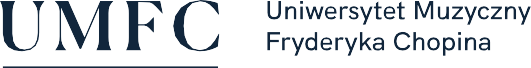 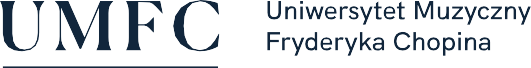 SPOSOBY REALIZACJI I WERYFIKACJI EFEKTÓW UCZENIA SIĘ ZOSTAŁY DOSTOSOWANE DO SYTACJI EPIDEMIOLOGICZNEJ WEWNĘTRZNYMI AKTAMI PRAWNYMI UCZELNINazwa przedmiotu:Specjalistyczna literatura muzycznaNazwa przedmiotu:Specjalistyczna literatura muzycznaNazwa przedmiotu:Specjalistyczna literatura muzycznaNazwa przedmiotu:Specjalistyczna literatura muzycznaNazwa przedmiotu:Specjalistyczna literatura muzycznaNazwa przedmiotu:Specjalistyczna literatura muzycznaNazwa przedmiotu:Specjalistyczna literatura muzycznaNazwa przedmiotu:Specjalistyczna literatura muzycznaNazwa przedmiotu:Specjalistyczna literatura muzycznaNazwa przedmiotu:Specjalistyczna literatura muzycznaNazwa przedmiotu:Specjalistyczna literatura muzycznaNazwa przedmiotu:Specjalistyczna literatura muzycznaNazwa przedmiotu:Specjalistyczna literatura muzycznaNazwa przedmiotu:Specjalistyczna literatura muzycznaNazwa przedmiotu:Specjalistyczna literatura muzycznaNazwa przedmiotu:Specjalistyczna literatura muzycznaNazwa przedmiotu:Specjalistyczna literatura muzycznaNazwa przedmiotu:Specjalistyczna literatura muzycznaNazwa przedmiotu:Specjalistyczna literatura muzycznaNazwa przedmiotu:Specjalistyczna literatura muzycznaNazwa przedmiotu:Specjalistyczna literatura muzycznaNazwa przedmiotu:Specjalistyczna literatura muzycznaJednostka prowadząca przedmiot:
UMFC Filia w BiałymstokuWydział Instrumentalno-Pedagogiczny, Edukacji Muzycznej i WokalistykiJednostka prowadząca przedmiot:
UMFC Filia w BiałymstokuWydział Instrumentalno-Pedagogiczny, Edukacji Muzycznej i WokalistykiJednostka prowadząca przedmiot:
UMFC Filia w BiałymstokuWydział Instrumentalno-Pedagogiczny, Edukacji Muzycznej i WokalistykiJednostka prowadząca przedmiot:
UMFC Filia w BiałymstokuWydział Instrumentalno-Pedagogiczny, Edukacji Muzycznej i WokalistykiJednostka prowadząca przedmiot:
UMFC Filia w BiałymstokuWydział Instrumentalno-Pedagogiczny, Edukacji Muzycznej i WokalistykiJednostka prowadząca przedmiot:
UMFC Filia w BiałymstokuWydział Instrumentalno-Pedagogiczny, Edukacji Muzycznej i WokalistykiJednostka prowadząca przedmiot:
UMFC Filia w BiałymstokuWydział Instrumentalno-Pedagogiczny, Edukacji Muzycznej i WokalistykiJednostka prowadząca przedmiot:
UMFC Filia w BiałymstokuWydział Instrumentalno-Pedagogiczny, Edukacji Muzycznej i WokalistykiJednostka prowadząca przedmiot:
UMFC Filia w BiałymstokuWydział Instrumentalno-Pedagogiczny, Edukacji Muzycznej i WokalistykiJednostka prowadząca przedmiot:
UMFC Filia w BiałymstokuWydział Instrumentalno-Pedagogiczny, Edukacji Muzycznej i WokalistykiJednostka prowadząca przedmiot:
UMFC Filia w BiałymstokuWydział Instrumentalno-Pedagogiczny, Edukacji Muzycznej i WokalistykiJednostka prowadząca przedmiot:
UMFC Filia w BiałymstokuWydział Instrumentalno-Pedagogiczny, Edukacji Muzycznej i WokalistykiJednostka prowadząca przedmiot:
UMFC Filia w BiałymstokuWydział Instrumentalno-Pedagogiczny, Edukacji Muzycznej i WokalistykiJednostka prowadząca przedmiot:
UMFC Filia w BiałymstokuWydział Instrumentalno-Pedagogiczny, Edukacji Muzycznej i WokalistykiJednostka prowadząca przedmiot:
UMFC Filia w BiałymstokuWydział Instrumentalno-Pedagogiczny, Edukacji Muzycznej i WokalistykiJednostka prowadząca przedmiot:
UMFC Filia w BiałymstokuWydział Instrumentalno-Pedagogiczny, Edukacji Muzycznej i WokalistykiJednostka prowadząca przedmiot:
UMFC Filia w BiałymstokuWydział Instrumentalno-Pedagogiczny, Edukacji Muzycznej i WokalistykiJednostka prowadząca przedmiot:
UMFC Filia w BiałymstokuWydział Instrumentalno-Pedagogiczny, Edukacji Muzycznej i WokalistykiJednostka prowadząca przedmiot:
UMFC Filia w BiałymstokuWydział Instrumentalno-Pedagogiczny, Edukacji Muzycznej i WokalistykiRok akademicki:2020/2021Rok akademicki:2020/2021Rok akademicki:2020/2021Kierunek:edukacja artystyczna w zakresie sztuki muzycznejKierunek:edukacja artystyczna w zakresie sztuki muzycznejKierunek:edukacja artystyczna w zakresie sztuki muzycznejKierunek:edukacja artystyczna w zakresie sztuki muzycznejKierunek:edukacja artystyczna w zakresie sztuki muzycznejKierunek:edukacja artystyczna w zakresie sztuki muzycznejKierunek:edukacja artystyczna w zakresie sztuki muzycznejKierunek:edukacja artystyczna w zakresie sztuki muzycznejKierunek:edukacja artystyczna w zakresie sztuki muzycznejKierunek:edukacja artystyczna w zakresie sztuki muzycznejKierunek:edukacja artystyczna w zakresie sztuki muzycznejKierunek:edukacja artystyczna w zakresie sztuki muzycznejSpecjalność:edukacja artystyczna szkolna/ prowadzenie zespołów muzycznych/ muzyka kościelnaSpecjalność:edukacja artystyczna szkolna/ prowadzenie zespołów muzycznych/ muzyka kościelnaSpecjalność:edukacja artystyczna szkolna/ prowadzenie zespołów muzycznych/ muzyka kościelnaSpecjalność:edukacja artystyczna szkolna/ prowadzenie zespołów muzycznych/ muzyka kościelnaSpecjalność:edukacja artystyczna szkolna/ prowadzenie zespołów muzycznych/ muzyka kościelnaSpecjalność:edukacja artystyczna szkolna/ prowadzenie zespołów muzycznych/ muzyka kościelnaSpecjalność:edukacja artystyczna szkolna/ prowadzenie zespołów muzycznych/ muzyka kościelnaSpecjalność:edukacja artystyczna szkolna/ prowadzenie zespołów muzycznych/ muzyka kościelnaSpecjalność:edukacja artystyczna szkolna/ prowadzenie zespołów muzycznych/ muzyka kościelnaSpecjalność:edukacja artystyczna szkolna/ prowadzenie zespołów muzycznych/ muzyka kościelnaForma studiów:stacjonarne drugiego stopniaForma studiów:stacjonarne drugiego stopniaForma studiów:stacjonarne drugiego stopniaForma studiów:stacjonarne drugiego stopniaForma studiów:stacjonarne drugiego stopniaForma studiów:stacjonarne drugiego stopniaForma studiów:stacjonarne drugiego stopniaForma studiów:stacjonarne drugiego stopniaForma studiów:stacjonarne drugiego stopniaProfil kształcenia:ogólnoakademicki (A)Profil kształcenia:ogólnoakademicki (A)Profil kształcenia:ogólnoakademicki (A)Profil kształcenia:ogólnoakademicki (A)Profil kształcenia:ogólnoakademicki (A)Profil kształcenia:ogólnoakademicki (A)Status przedmiotu:obowiązkowyStatus przedmiotu:obowiązkowyStatus przedmiotu:obowiązkowyStatus przedmiotu:obowiązkowyStatus przedmiotu:obowiązkowyStatus przedmiotu:obowiązkowyStatus przedmiotu:obowiązkowyForma zajęć:WykładyForma zajęć:WykładyForma zajęć:WykładyForma zajęć:WykładyForma zajęć:WykładyForma zajęć:WykładyForma zajęć:WykładyJęzyk przedmiotu:polski (niemiecki, angielski)Język przedmiotu:polski (niemiecki, angielski)Język przedmiotu:polski (niemiecki, angielski)Język przedmiotu:polski (niemiecki, angielski)Język przedmiotu:polski (niemiecki, angielski)Język przedmiotu:polski (niemiecki, angielski)Rok/semestr:I/ I, IIRok/semestr:I/ I, IIRok/semestr:I/ I, IIRok/semestr:I/ I, IIRok/semestr:I/ I, IIRok/semestr:I/ I, IIWymiar godzin:30Wymiar godzin:30Wymiar godzin:30Koordynator przedmiotuKoordynator przedmiotuKoordynator przedmiotuKoordynator przedmiotuKoordynator przedmiotuKierownik Katedry Chóralistyki i Edukacji ArtystycznejKierownik Katedry Chóralistyki i Edukacji ArtystycznejKierownik Katedry Chóralistyki i Edukacji ArtystycznejKierownik Katedry Chóralistyki i Edukacji ArtystycznejKierownik Katedry Chóralistyki i Edukacji ArtystycznejKierownik Katedry Chóralistyki i Edukacji ArtystycznejKierownik Katedry Chóralistyki i Edukacji ArtystycznejKierownik Katedry Chóralistyki i Edukacji ArtystycznejKierownik Katedry Chóralistyki i Edukacji ArtystycznejKierownik Katedry Chóralistyki i Edukacji ArtystycznejKierownik Katedry Chóralistyki i Edukacji ArtystycznejKierownik Katedry Chóralistyki i Edukacji ArtystycznejKierownik Katedry Chóralistyki i Edukacji ArtystycznejKierownik Katedry Chóralistyki i Edukacji ArtystycznejKierownik Katedry Chóralistyki i Edukacji ArtystycznejKierownik Katedry Chóralistyki i Edukacji ArtystycznejKierownik Katedry Chóralistyki i Edukacji ArtystycznejProwadzący zajęciaProwadzący zajęciaProwadzący zajęciaProwadzący zajęciaProwadzący zajęciadr Karolina Mikadr Karolina Mikadr Karolina Mikadr Karolina Mikadr Karolina Mikadr Karolina Mikadr Karolina Mikadr Karolina Mikadr Karolina Mikadr Karolina Mikadr Karolina Mikadr Karolina Mikadr Karolina Mikadr Karolina Mikadr Karolina Mikadr Karolina Mikadr Karolina MikaCele przedmiotuCele przedmiotuCele przedmiotuCele przedmiotuCele przedmiotuRozszerzenie znajomości literatury muzycznej o specjalistyczną literaturę chóralną, 
z uwzględnieniem rodzimej twórczości chóralnej, jaka powstawała na ziemiach polskich od początków państwowości, aż do czasów współczesnych. Wyposażenie studentów w wiedzę umożliwiającą orientację w szerokim spektrum zagadnień, związanych z wykonawstwem chóralnej literatury muzycznej od monodii wokalnej epoki średniowiecza, po chóralną muzykę współczesną. Przekazanie ogólnej wiedzy teoretycznej stanowiącej niezbędne zaplecze dla własnych poszukiwań optymalnych dla danej partytury rozwiązań wykonawczych i interpretacyjnych. Rozszerzenie znajomości literatury muzycznej o specjalistyczną literaturę chóralną, 
z uwzględnieniem rodzimej twórczości chóralnej, jaka powstawała na ziemiach polskich od początków państwowości, aż do czasów współczesnych. Wyposażenie studentów w wiedzę umożliwiającą orientację w szerokim spektrum zagadnień, związanych z wykonawstwem chóralnej literatury muzycznej od monodii wokalnej epoki średniowiecza, po chóralną muzykę współczesną. Przekazanie ogólnej wiedzy teoretycznej stanowiącej niezbędne zaplecze dla własnych poszukiwań optymalnych dla danej partytury rozwiązań wykonawczych i interpretacyjnych. Rozszerzenie znajomości literatury muzycznej o specjalistyczną literaturę chóralną, 
z uwzględnieniem rodzimej twórczości chóralnej, jaka powstawała na ziemiach polskich od początków państwowości, aż do czasów współczesnych. Wyposażenie studentów w wiedzę umożliwiającą orientację w szerokim spektrum zagadnień, związanych z wykonawstwem chóralnej literatury muzycznej od monodii wokalnej epoki średniowiecza, po chóralną muzykę współczesną. Przekazanie ogólnej wiedzy teoretycznej stanowiącej niezbędne zaplecze dla własnych poszukiwań optymalnych dla danej partytury rozwiązań wykonawczych i interpretacyjnych. Rozszerzenie znajomości literatury muzycznej o specjalistyczną literaturę chóralną, 
z uwzględnieniem rodzimej twórczości chóralnej, jaka powstawała na ziemiach polskich od początków państwowości, aż do czasów współczesnych. Wyposażenie studentów w wiedzę umożliwiającą orientację w szerokim spektrum zagadnień, związanych z wykonawstwem chóralnej literatury muzycznej od monodii wokalnej epoki średniowiecza, po chóralną muzykę współczesną. Przekazanie ogólnej wiedzy teoretycznej stanowiącej niezbędne zaplecze dla własnych poszukiwań optymalnych dla danej partytury rozwiązań wykonawczych i interpretacyjnych. Rozszerzenie znajomości literatury muzycznej o specjalistyczną literaturę chóralną, 
z uwzględnieniem rodzimej twórczości chóralnej, jaka powstawała na ziemiach polskich od początków państwowości, aż do czasów współczesnych. Wyposażenie studentów w wiedzę umożliwiającą orientację w szerokim spektrum zagadnień, związanych z wykonawstwem chóralnej literatury muzycznej od monodii wokalnej epoki średniowiecza, po chóralną muzykę współczesną. Przekazanie ogólnej wiedzy teoretycznej stanowiącej niezbędne zaplecze dla własnych poszukiwań optymalnych dla danej partytury rozwiązań wykonawczych i interpretacyjnych. Rozszerzenie znajomości literatury muzycznej o specjalistyczną literaturę chóralną, 
z uwzględnieniem rodzimej twórczości chóralnej, jaka powstawała na ziemiach polskich od początków państwowości, aż do czasów współczesnych. Wyposażenie studentów w wiedzę umożliwiającą orientację w szerokim spektrum zagadnień, związanych z wykonawstwem chóralnej literatury muzycznej od monodii wokalnej epoki średniowiecza, po chóralną muzykę współczesną. Przekazanie ogólnej wiedzy teoretycznej stanowiącej niezbędne zaplecze dla własnych poszukiwań optymalnych dla danej partytury rozwiązań wykonawczych i interpretacyjnych. Rozszerzenie znajomości literatury muzycznej o specjalistyczną literaturę chóralną, 
z uwzględnieniem rodzimej twórczości chóralnej, jaka powstawała na ziemiach polskich od początków państwowości, aż do czasów współczesnych. Wyposażenie studentów w wiedzę umożliwiającą orientację w szerokim spektrum zagadnień, związanych z wykonawstwem chóralnej literatury muzycznej od monodii wokalnej epoki średniowiecza, po chóralną muzykę współczesną. Przekazanie ogólnej wiedzy teoretycznej stanowiącej niezbędne zaplecze dla własnych poszukiwań optymalnych dla danej partytury rozwiązań wykonawczych i interpretacyjnych. Rozszerzenie znajomości literatury muzycznej o specjalistyczną literaturę chóralną, 
z uwzględnieniem rodzimej twórczości chóralnej, jaka powstawała na ziemiach polskich od początków państwowości, aż do czasów współczesnych. Wyposażenie studentów w wiedzę umożliwiającą orientację w szerokim spektrum zagadnień, związanych z wykonawstwem chóralnej literatury muzycznej od monodii wokalnej epoki średniowiecza, po chóralną muzykę współczesną. Przekazanie ogólnej wiedzy teoretycznej stanowiącej niezbędne zaplecze dla własnych poszukiwań optymalnych dla danej partytury rozwiązań wykonawczych i interpretacyjnych. Rozszerzenie znajomości literatury muzycznej o specjalistyczną literaturę chóralną, 
z uwzględnieniem rodzimej twórczości chóralnej, jaka powstawała na ziemiach polskich od początków państwowości, aż do czasów współczesnych. Wyposażenie studentów w wiedzę umożliwiającą orientację w szerokim spektrum zagadnień, związanych z wykonawstwem chóralnej literatury muzycznej od monodii wokalnej epoki średniowiecza, po chóralną muzykę współczesną. Przekazanie ogólnej wiedzy teoretycznej stanowiącej niezbędne zaplecze dla własnych poszukiwań optymalnych dla danej partytury rozwiązań wykonawczych i interpretacyjnych. Rozszerzenie znajomości literatury muzycznej o specjalistyczną literaturę chóralną, 
z uwzględnieniem rodzimej twórczości chóralnej, jaka powstawała na ziemiach polskich od początków państwowości, aż do czasów współczesnych. Wyposażenie studentów w wiedzę umożliwiającą orientację w szerokim spektrum zagadnień, związanych z wykonawstwem chóralnej literatury muzycznej od monodii wokalnej epoki średniowiecza, po chóralną muzykę współczesną. Przekazanie ogólnej wiedzy teoretycznej stanowiącej niezbędne zaplecze dla własnych poszukiwań optymalnych dla danej partytury rozwiązań wykonawczych i interpretacyjnych. Rozszerzenie znajomości literatury muzycznej o specjalistyczną literaturę chóralną, 
z uwzględnieniem rodzimej twórczości chóralnej, jaka powstawała na ziemiach polskich od początków państwowości, aż do czasów współczesnych. Wyposażenie studentów w wiedzę umożliwiającą orientację w szerokim spektrum zagadnień, związanych z wykonawstwem chóralnej literatury muzycznej od monodii wokalnej epoki średniowiecza, po chóralną muzykę współczesną. Przekazanie ogólnej wiedzy teoretycznej stanowiącej niezbędne zaplecze dla własnych poszukiwań optymalnych dla danej partytury rozwiązań wykonawczych i interpretacyjnych. Rozszerzenie znajomości literatury muzycznej o specjalistyczną literaturę chóralną, 
z uwzględnieniem rodzimej twórczości chóralnej, jaka powstawała na ziemiach polskich od początków państwowości, aż do czasów współczesnych. Wyposażenie studentów w wiedzę umożliwiającą orientację w szerokim spektrum zagadnień, związanych z wykonawstwem chóralnej literatury muzycznej od monodii wokalnej epoki średniowiecza, po chóralną muzykę współczesną. Przekazanie ogólnej wiedzy teoretycznej stanowiącej niezbędne zaplecze dla własnych poszukiwań optymalnych dla danej partytury rozwiązań wykonawczych i interpretacyjnych. Rozszerzenie znajomości literatury muzycznej o specjalistyczną literaturę chóralną, 
z uwzględnieniem rodzimej twórczości chóralnej, jaka powstawała na ziemiach polskich od początków państwowości, aż do czasów współczesnych. Wyposażenie studentów w wiedzę umożliwiającą orientację w szerokim spektrum zagadnień, związanych z wykonawstwem chóralnej literatury muzycznej od monodii wokalnej epoki średniowiecza, po chóralną muzykę współczesną. Przekazanie ogólnej wiedzy teoretycznej stanowiącej niezbędne zaplecze dla własnych poszukiwań optymalnych dla danej partytury rozwiązań wykonawczych i interpretacyjnych. Rozszerzenie znajomości literatury muzycznej o specjalistyczną literaturę chóralną, 
z uwzględnieniem rodzimej twórczości chóralnej, jaka powstawała na ziemiach polskich od początków państwowości, aż do czasów współczesnych. Wyposażenie studentów w wiedzę umożliwiającą orientację w szerokim spektrum zagadnień, związanych z wykonawstwem chóralnej literatury muzycznej od monodii wokalnej epoki średniowiecza, po chóralną muzykę współczesną. Przekazanie ogólnej wiedzy teoretycznej stanowiącej niezbędne zaplecze dla własnych poszukiwań optymalnych dla danej partytury rozwiązań wykonawczych i interpretacyjnych. Rozszerzenie znajomości literatury muzycznej o specjalistyczną literaturę chóralną, 
z uwzględnieniem rodzimej twórczości chóralnej, jaka powstawała na ziemiach polskich od początków państwowości, aż do czasów współczesnych. Wyposażenie studentów w wiedzę umożliwiającą orientację w szerokim spektrum zagadnień, związanych z wykonawstwem chóralnej literatury muzycznej od monodii wokalnej epoki średniowiecza, po chóralną muzykę współczesną. Przekazanie ogólnej wiedzy teoretycznej stanowiącej niezbędne zaplecze dla własnych poszukiwań optymalnych dla danej partytury rozwiązań wykonawczych i interpretacyjnych. Rozszerzenie znajomości literatury muzycznej o specjalistyczną literaturę chóralną, 
z uwzględnieniem rodzimej twórczości chóralnej, jaka powstawała na ziemiach polskich od początków państwowości, aż do czasów współczesnych. Wyposażenie studentów w wiedzę umożliwiającą orientację w szerokim spektrum zagadnień, związanych z wykonawstwem chóralnej literatury muzycznej od monodii wokalnej epoki średniowiecza, po chóralną muzykę współczesną. Przekazanie ogólnej wiedzy teoretycznej stanowiącej niezbędne zaplecze dla własnych poszukiwań optymalnych dla danej partytury rozwiązań wykonawczych i interpretacyjnych. Rozszerzenie znajomości literatury muzycznej o specjalistyczną literaturę chóralną, 
z uwzględnieniem rodzimej twórczości chóralnej, jaka powstawała na ziemiach polskich od początków państwowości, aż do czasów współczesnych. Wyposażenie studentów w wiedzę umożliwiającą orientację w szerokim spektrum zagadnień, związanych z wykonawstwem chóralnej literatury muzycznej od monodii wokalnej epoki średniowiecza, po chóralną muzykę współczesną. Przekazanie ogólnej wiedzy teoretycznej stanowiącej niezbędne zaplecze dla własnych poszukiwań optymalnych dla danej partytury rozwiązań wykonawczych i interpretacyjnych. Wymagania wstępneWymagania wstępneWymagania wstępneWymagania wstępneWymagania wstępneZnajomość kanonu literatury muzycznej w zakresie realizowanym na poziomie studiów muzycznych I stopnia. Znajomość ram czasowych, czołowych twórców, reprezentatywnych dla muzyki chóralnej form i gatunków muzycznych oraz ogólnych kanonów estetycznych dla poszczególnych epok i stylów muzycznych. Umiejętność osadzenia ich w szerszym kontekście historycznym i kulturowym.Znajomość kanonu literatury muzycznej w zakresie realizowanym na poziomie studiów muzycznych I stopnia. Znajomość ram czasowych, czołowych twórców, reprezentatywnych dla muzyki chóralnej form i gatunków muzycznych oraz ogólnych kanonów estetycznych dla poszczególnych epok i stylów muzycznych. Umiejętność osadzenia ich w szerszym kontekście historycznym i kulturowym.Znajomość kanonu literatury muzycznej w zakresie realizowanym na poziomie studiów muzycznych I stopnia. Znajomość ram czasowych, czołowych twórców, reprezentatywnych dla muzyki chóralnej form i gatunków muzycznych oraz ogólnych kanonów estetycznych dla poszczególnych epok i stylów muzycznych. Umiejętność osadzenia ich w szerszym kontekście historycznym i kulturowym.Znajomość kanonu literatury muzycznej w zakresie realizowanym na poziomie studiów muzycznych I stopnia. Znajomość ram czasowych, czołowych twórców, reprezentatywnych dla muzyki chóralnej form i gatunków muzycznych oraz ogólnych kanonów estetycznych dla poszczególnych epok i stylów muzycznych. Umiejętność osadzenia ich w szerszym kontekście historycznym i kulturowym.Znajomość kanonu literatury muzycznej w zakresie realizowanym na poziomie studiów muzycznych I stopnia. Znajomość ram czasowych, czołowych twórców, reprezentatywnych dla muzyki chóralnej form i gatunków muzycznych oraz ogólnych kanonów estetycznych dla poszczególnych epok i stylów muzycznych. Umiejętność osadzenia ich w szerszym kontekście historycznym i kulturowym.Znajomość kanonu literatury muzycznej w zakresie realizowanym na poziomie studiów muzycznych I stopnia. Znajomość ram czasowych, czołowych twórców, reprezentatywnych dla muzyki chóralnej form i gatunków muzycznych oraz ogólnych kanonów estetycznych dla poszczególnych epok i stylów muzycznych. Umiejętność osadzenia ich w szerszym kontekście historycznym i kulturowym.Znajomość kanonu literatury muzycznej w zakresie realizowanym na poziomie studiów muzycznych I stopnia. Znajomość ram czasowych, czołowych twórców, reprezentatywnych dla muzyki chóralnej form i gatunków muzycznych oraz ogólnych kanonów estetycznych dla poszczególnych epok i stylów muzycznych. Umiejętność osadzenia ich w szerszym kontekście historycznym i kulturowym.Znajomość kanonu literatury muzycznej w zakresie realizowanym na poziomie studiów muzycznych I stopnia. Znajomość ram czasowych, czołowych twórców, reprezentatywnych dla muzyki chóralnej form i gatunków muzycznych oraz ogólnych kanonów estetycznych dla poszczególnych epok i stylów muzycznych. Umiejętność osadzenia ich w szerszym kontekście historycznym i kulturowym.Znajomość kanonu literatury muzycznej w zakresie realizowanym na poziomie studiów muzycznych I stopnia. Znajomość ram czasowych, czołowych twórców, reprezentatywnych dla muzyki chóralnej form i gatunków muzycznych oraz ogólnych kanonów estetycznych dla poszczególnych epok i stylów muzycznych. Umiejętność osadzenia ich w szerszym kontekście historycznym i kulturowym.Znajomość kanonu literatury muzycznej w zakresie realizowanym na poziomie studiów muzycznych I stopnia. Znajomość ram czasowych, czołowych twórców, reprezentatywnych dla muzyki chóralnej form i gatunków muzycznych oraz ogólnych kanonów estetycznych dla poszczególnych epok i stylów muzycznych. Umiejętność osadzenia ich w szerszym kontekście historycznym i kulturowym.Znajomość kanonu literatury muzycznej w zakresie realizowanym na poziomie studiów muzycznych I stopnia. Znajomość ram czasowych, czołowych twórców, reprezentatywnych dla muzyki chóralnej form i gatunków muzycznych oraz ogólnych kanonów estetycznych dla poszczególnych epok i stylów muzycznych. Umiejętność osadzenia ich w szerszym kontekście historycznym i kulturowym.Znajomość kanonu literatury muzycznej w zakresie realizowanym na poziomie studiów muzycznych I stopnia. Znajomość ram czasowych, czołowych twórców, reprezentatywnych dla muzyki chóralnej form i gatunków muzycznych oraz ogólnych kanonów estetycznych dla poszczególnych epok i stylów muzycznych. Umiejętność osadzenia ich w szerszym kontekście historycznym i kulturowym.Znajomość kanonu literatury muzycznej w zakresie realizowanym na poziomie studiów muzycznych I stopnia. Znajomość ram czasowych, czołowych twórców, reprezentatywnych dla muzyki chóralnej form i gatunków muzycznych oraz ogólnych kanonów estetycznych dla poszczególnych epok i stylów muzycznych. Umiejętność osadzenia ich w szerszym kontekście historycznym i kulturowym.Znajomość kanonu literatury muzycznej w zakresie realizowanym na poziomie studiów muzycznych I stopnia. Znajomość ram czasowych, czołowych twórców, reprezentatywnych dla muzyki chóralnej form i gatunków muzycznych oraz ogólnych kanonów estetycznych dla poszczególnych epok i stylów muzycznych. Umiejętność osadzenia ich w szerszym kontekście historycznym i kulturowym.Znajomość kanonu literatury muzycznej w zakresie realizowanym na poziomie studiów muzycznych I stopnia. Znajomość ram czasowych, czołowych twórców, reprezentatywnych dla muzyki chóralnej form i gatunków muzycznych oraz ogólnych kanonów estetycznych dla poszczególnych epok i stylów muzycznych. Umiejętność osadzenia ich w szerszym kontekście historycznym i kulturowym.Znajomość kanonu literatury muzycznej w zakresie realizowanym na poziomie studiów muzycznych I stopnia. Znajomość ram czasowych, czołowych twórców, reprezentatywnych dla muzyki chóralnej form i gatunków muzycznych oraz ogólnych kanonów estetycznych dla poszczególnych epok i stylów muzycznych. Umiejętność osadzenia ich w szerszym kontekście historycznym i kulturowym.Znajomość kanonu literatury muzycznej w zakresie realizowanym na poziomie studiów muzycznych I stopnia. Znajomość ram czasowych, czołowych twórców, reprezentatywnych dla muzyki chóralnej form i gatunków muzycznych oraz ogólnych kanonów estetycznych dla poszczególnych epok i stylów muzycznych. Umiejętność osadzenia ich w szerszym kontekście historycznym i kulturowym.Kategorie efektówKategorie efektówNr efektuNr efektuNr efektuEFEKTY UCZENIA SIĘ DLA PRZEDMIOTUEFEKTY UCZENIA SIĘ DLA PRZEDMIOTUEFEKTY UCZENIA SIĘ DLA PRZEDMIOTUEFEKTY UCZENIA SIĘ DLA PRZEDMIOTUEFEKTY UCZENIA SIĘ DLA PRZEDMIOTUEFEKTY UCZENIA SIĘ DLA PRZEDMIOTUEFEKTY UCZENIA SIĘ DLA PRZEDMIOTUEFEKTY UCZENIA SIĘ DLA PRZEDMIOTUEFEKTY UCZENIA SIĘ DLA PRZEDMIOTUEFEKTY UCZENIA SIĘ DLA PRZEDMIOTUEFEKTY UCZENIA SIĘ DLA PRZEDMIOTUEFEKTY UCZENIA SIĘ DLA PRZEDMIOTUEFEKTY UCZENIA SIĘ DLA PRZEDMIOTUEFEKTY UCZENIA SIĘ DLA PRZEDMIOTUEFEKTY UCZENIA SIĘ DLA PRZEDMIOTUNumer efektu kier./spec.Numer efektu kier./spec.WiedzaWiedza111Znajomość kanonu repertuaru muzyki chóralnej z uwzględnieniem twórczości, jaka powstawała na ziemiach polskich od początków państwowości, aż do czasów współczesnych.Znajomość wiodących pozycji z zakresu fachowej literatury przedmiotu.Znajomość kanonu repertuaru muzyki chóralnej z uwzględnieniem twórczości, jaka powstawała na ziemiach polskich od początków państwowości, aż do czasów współczesnych.Znajomość wiodących pozycji z zakresu fachowej literatury przedmiotu.Znajomość kanonu repertuaru muzyki chóralnej z uwzględnieniem twórczości, jaka powstawała na ziemiach polskich od początków państwowości, aż do czasów współczesnych.Znajomość wiodących pozycji z zakresu fachowej literatury przedmiotu.Znajomość kanonu repertuaru muzyki chóralnej z uwzględnieniem twórczości, jaka powstawała na ziemiach polskich od początków państwowości, aż do czasów współczesnych.Znajomość wiodących pozycji z zakresu fachowej literatury przedmiotu.Znajomość kanonu repertuaru muzyki chóralnej z uwzględnieniem twórczości, jaka powstawała na ziemiach polskich od początków państwowości, aż do czasów współczesnych.Znajomość wiodących pozycji z zakresu fachowej literatury przedmiotu.Znajomość kanonu repertuaru muzyki chóralnej z uwzględnieniem twórczości, jaka powstawała na ziemiach polskich od początków państwowości, aż do czasów współczesnych.Znajomość wiodących pozycji z zakresu fachowej literatury przedmiotu.Znajomość kanonu repertuaru muzyki chóralnej z uwzględnieniem twórczości, jaka powstawała na ziemiach polskich od początków państwowości, aż do czasów współczesnych.Znajomość wiodących pozycji z zakresu fachowej literatury przedmiotu.Znajomość kanonu repertuaru muzyki chóralnej z uwzględnieniem twórczości, jaka powstawała na ziemiach polskich od początków państwowości, aż do czasów współczesnych.Znajomość wiodących pozycji z zakresu fachowej literatury przedmiotu.Znajomość kanonu repertuaru muzyki chóralnej z uwzględnieniem twórczości, jaka powstawała na ziemiach polskich od początków państwowości, aż do czasów współczesnych.Znajomość wiodących pozycji z zakresu fachowej literatury przedmiotu.Znajomość kanonu repertuaru muzyki chóralnej z uwzględnieniem twórczości, jaka powstawała na ziemiach polskich od początków państwowości, aż do czasów współczesnych.Znajomość wiodących pozycji z zakresu fachowej literatury przedmiotu.Znajomość kanonu repertuaru muzyki chóralnej z uwzględnieniem twórczości, jaka powstawała na ziemiach polskich od początków państwowości, aż do czasów współczesnych.Znajomość wiodących pozycji z zakresu fachowej literatury przedmiotu.Znajomość kanonu repertuaru muzyki chóralnej z uwzględnieniem twórczości, jaka powstawała na ziemiach polskich od początków państwowości, aż do czasów współczesnych.Znajomość wiodących pozycji z zakresu fachowej literatury przedmiotu.Znajomość kanonu repertuaru muzyki chóralnej z uwzględnieniem twórczości, jaka powstawała na ziemiach polskich od początków państwowości, aż do czasów współczesnych.Znajomość wiodących pozycji z zakresu fachowej literatury przedmiotu.Znajomość kanonu repertuaru muzyki chóralnej z uwzględnieniem twórczości, jaka powstawała na ziemiach polskich od początków państwowości, aż do czasów współczesnych.Znajomość wiodących pozycji z zakresu fachowej literatury przedmiotu.Znajomość kanonu repertuaru muzyki chóralnej z uwzględnieniem twórczości, jaka powstawała na ziemiach polskich od początków państwowości, aż do czasów współczesnych.Znajomość wiodących pozycji z zakresu fachowej literatury przedmiotu.K2_W1
K2_W3K2_W1
K2_W3WiedzaWiedza222Znajomość form, gatunków oraz rodzajów zarówno monodii wokalnej, jak i wielogłosowej twórczości chóralnej wyrosłej na gruncie kultury zachodniej Europy. Znajomość zagadnień związanych z praktyką oraz estetyką wykonawstwa muzyki wokalnej poszczególnych epok.Znajomość form, gatunków oraz rodzajów zarówno monodii wokalnej, jak i wielogłosowej twórczości chóralnej wyrosłej na gruncie kultury zachodniej Europy. Znajomość zagadnień związanych z praktyką oraz estetyką wykonawstwa muzyki wokalnej poszczególnych epok.Znajomość form, gatunków oraz rodzajów zarówno monodii wokalnej, jak i wielogłosowej twórczości chóralnej wyrosłej na gruncie kultury zachodniej Europy. Znajomość zagadnień związanych z praktyką oraz estetyką wykonawstwa muzyki wokalnej poszczególnych epok.Znajomość form, gatunków oraz rodzajów zarówno monodii wokalnej, jak i wielogłosowej twórczości chóralnej wyrosłej na gruncie kultury zachodniej Europy. Znajomość zagadnień związanych z praktyką oraz estetyką wykonawstwa muzyki wokalnej poszczególnych epok.Znajomość form, gatunków oraz rodzajów zarówno monodii wokalnej, jak i wielogłosowej twórczości chóralnej wyrosłej na gruncie kultury zachodniej Europy. Znajomość zagadnień związanych z praktyką oraz estetyką wykonawstwa muzyki wokalnej poszczególnych epok.Znajomość form, gatunków oraz rodzajów zarówno monodii wokalnej, jak i wielogłosowej twórczości chóralnej wyrosłej na gruncie kultury zachodniej Europy. Znajomość zagadnień związanych z praktyką oraz estetyką wykonawstwa muzyki wokalnej poszczególnych epok.Znajomość form, gatunków oraz rodzajów zarówno monodii wokalnej, jak i wielogłosowej twórczości chóralnej wyrosłej na gruncie kultury zachodniej Europy. Znajomość zagadnień związanych z praktyką oraz estetyką wykonawstwa muzyki wokalnej poszczególnych epok.Znajomość form, gatunków oraz rodzajów zarówno monodii wokalnej, jak i wielogłosowej twórczości chóralnej wyrosłej na gruncie kultury zachodniej Europy. Znajomość zagadnień związanych z praktyką oraz estetyką wykonawstwa muzyki wokalnej poszczególnych epok.Znajomość form, gatunków oraz rodzajów zarówno monodii wokalnej, jak i wielogłosowej twórczości chóralnej wyrosłej na gruncie kultury zachodniej Europy. Znajomość zagadnień związanych z praktyką oraz estetyką wykonawstwa muzyki wokalnej poszczególnych epok.Znajomość form, gatunków oraz rodzajów zarówno monodii wokalnej, jak i wielogłosowej twórczości chóralnej wyrosłej na gruncie kultury zachodniej Europy. Znajomość zagadnień związanych z praktyką oraz estetyką wykonawstwa muzyki wokalnej poszczególnych epok.Znajomość form, gatunków oraz rodzajów zarówno monodii wokalnej, jak i wielogłosowej twórczości chóralnej wyrosłej na gruncie kultury zachodniej Europy. Znajomość zagadnień związanych z praktyką oraz estetyką wykonawstwa muzyki wokalnej poszczególnych epok.Znajomość form, gatunków oraz rodzajów zarówno monodii wokalnej, jak i wielogłosowej twórczości chóralnej wyrosłej na gruncie kultury zachodniej Europy. Znajomość zagadnień związanych z praktyką oraz estetyką wykonawstwa muzyki wokalnej poszczególnych epok.Znajomość form, gatunków oraz rodzajów zarówno monodii wokalnej, jak i wielogłosowej twórczości chóralnej wyrosłej na gruncie kultury zachodniej Europy. Znajomość zagadnień związanych z praktyką oraz estetyką wykonawstwa muzyki wokalnej poszczególnych epok.Znajomość form, gatunków oraz rodzajów zarówno monodii wokalnej, jak i wielogłosowej twórczości chóralnej wyrosłej na gruncie kultury zachodniej Europy. Znajomość zagadnień związanych z praktyką oraz estetyką wykonawstwa muzyki wokalnej poszczególnych epok.Znajomość form, gatunków oraz rodzajów zarówno monodii wokalnej, jak i wielogłosowej twórczości chóralnej wyrosłej na gruncie kultury zachodniej Europy. Znajomość zagadnień związanych z praktyką oraz estetyką wykonawstwa muzyki wokalnej poszczególnych epok.K2_W1K2_W2K2_W1K2_W2UmiejętnościUmiejętności333Umiejętność słuchowej identyfikacji omawianych przykładów specjalistycznej literatury chóralnej z uwzględnieniem ich kompozytorów, epok, stylów muzycznych, szczególnych okoliczności powstania, przeznaczenia kompozycji oraz związanych z nimi treści pozamuzycznych.Umiejętność słuchowej identyfikacji omawianych przykładów specjalistycznej literatury chóralnej z uwzględnieniem ich kompozytorów, epok, stylów muzycznych, szczególnych okoliczności powstania, przeznaczenia kompozycji oraz związanych z nimi treści pozamuzycznych.Umiejętność słuchowej identyfikacji omawianych przykładów specjalistycznej literatury chóralnej z uwzględnieniem ich kompozytorów, epok, stylów muzycznych, szczególnych okoliczności powstania, przeznaczenia kompozycji oraz związanych z nimi treści pozamuzycznych.Umiejętność słuchowej identyfikacji omawianych przykładów specjalistycznej literatury chóralnej z uwzględnieniem ich kompozytorów, epok, stylów muzycznych, szczególnych okoliczności powstania, przeznaczenia kompozycji oraz związanych z nimi treści pozamuzycznych.Umiejętność słuchowej identyfikacji omawianych przykładów specjalistycznej literatury chóralnej z uwzględnieniem ich kompozytorów, epok, stylów muzycznych, szczególnych okoliczności powstania, przeznaczenia kompozycji oraz związanych z nimi treści pozamuzycznych.Umiejętność słuchowej identyfikacji omawianych przykładów specjalistycznej literatury chóralnej z uwzględnieniem ich kompozytorów, epok, stylów muzycznych, szczególnych okoliczności powstania, przeznaczenia kompozycji oraz związanych z nimi treści pozamuzycznych.Umiejętność słuchowej identyfikacji omawianych przykładów specjalistycznej literatury chóralnej z uwzględnieniem ich kompozytorów, epok, stylów muzycznych, szczególnych okoliczności powstania, przeznaczenia kompozycji oraz związanych z nimi treści pozamuzycznych.Umiejętność słuchowej identyfikacji omawianych przykładów specjalistycznej literatury chóralnej z uwzględnieniem ich kompozytorów, epok, stylów muzycznych, szczególnych okoliczności powstania, przeznaczenia kompozycji oraz związanych z nimi treści pozamuzycznych.Umiejętność słuchowej identyfikacji omawianych przykładów specjalistycznej literatury chóralnej z uwzględnieniem ich kompozytorów, epok, stylów muzycznych, szczególnych okoliczności powstania, przeznaczenia kompozycji oraz związanych z nimi treści pozamuzycznych.Umiejętność słuchowej identyfikacji omawianych przykładów specjalistycznej literatury chóralnej z uwzględnieniem ich kompozytorów, epok, stylów muzycznych, szczególnych okoliczności powstania, przeznaczenia kompozycji oraz związanych z nimi treści pozamuzycznych.Umiejętność słuchowej identyfikacji omawianych przykładów specjalistycznej literatury chóralnej z uwzględnieniem ich kompozytorów, epok, stylów muzycznych, szczególnych okoliczności powstania, przeznaczenia kompozycji oraz związanych z nimi treści pozamuzycznych.Umiejętność słuchowej identyfikacji omawianych przykładów specjalistycznej literatury chóralnej z uwzględnieniem ich kompozytorów, epok, stylów muzycznych, szczególnych okoliczności powstania, przeznaczenia kompozycji oraz związanych z nimi treści pozamuzycznych.Umiejętność słuchowej identyfikacji omawianych przykładów specjalistycznej literatury chóralnej z uwzględnieniem ich kompozytorów, epok, stylów muzycznych, szczególnych okoliczności powstania, przeznaczenia kompozycji oraz związanych z nimi treści pozamuzycznych.Umiejętność słuchowej identyfikacji omawianych przykładów specjalistycznej literatury chóralnej z uwzględnieniem ich kompozytorów, epok, stylów muzycznych, szczególnych okoliczności powstania, przeznaczenia kompozycji oraz związanych z nimi treści pozamuzycznych.Umiejętność słuchowej identyfikacji omawianych przykładów specjalistycznej literatury chóralnej z uwzględnieniem ich kompozytorów, epok, stylów muzycznych, szczególnych okoliczności powstania, przeznaczenia kompozycji oraz związanych z nimi treści pozamuzycznych.K2_U2K2_U2UmiejętnościUmiejętności444Podstawowa umiejętność doboru właściwych dla danej epoki oraz stylu muz. praktyk wykonawczych, odnosząca się m.in. do umiejętności określenia obsady, optymalnej liczebności wykonawców, określenia ogólnej estetyki brzmienia zespołu oraz właściwych dla danego stylu podstawowych elementów interpretacji chóralnego dzieła muzycznego (artykulacja, dynamika, rytmika, agogika, realizacja zdobnictwa, realizacja akcentacji, itp.).Podstawowa umiejętność doboru właściwych dla danej epoki oraz stylu muz. praktyk wykonawczych, odnosząca się m.in. do umiejętności określenia obsady, optymalnej liczebności wykonawców, określenia ogólnej estetyki brzmienia zespołu oraz właściwych dla danego stylu podstawowych elementów interpretacji chóralnego dzieła muzycznego (artykulacja, dynamika, rytmika, agogika, realizacja zdobnictwa, realizacja akcentacji, itp.).Podstawowa umiejętność doboru właściwych dla danej epoki oraz stylu muz. praktyk wykonawczych, odnosząca się m.in. do umiejętności określenia obsady, optymalnej liczebności wykonawców, określenia ogólnej estetyki brzmienia zespołu oraz właściwych dla danego stylu podstawowych elementów interpretacji chóralnego dzieła muzycznego (artykulacja, dynamika, rytmika, agogika, realizacja zdobnictwa, realizacja akcentacji, itp.).Podstawowa umiejętność doboru właściwych dla danej epoki oraz stylu muz. praktyk wykonawczych, odnosząca się m.in. do umiejętności określenia obsady, optymalnej liczebności wykonawców, określenia ogólnej estetyki brzmienia zespołu oraz właściwych dla danego stylu podstawowych elementów interpretacji chóralnego dzieła muzycznego (artykulacja, dynamika, rytmika, agogika, realizacja zdobnictwa, realizacja akcentacji, itp.).Podstawowa umiejętność doboru właściwych dla danej epoki oraz stylu muz. praktyk wykonawczych, odnosząca się m.in. do umiejętności określenia obsady, optymalnej liczebności wykonawców, określenia ogólnej estetyki brzmienia zespołu oraz właściwych dla danego stylu podstawowych elementów interpretacji chóralnego dzieła muzycznego (artykulacja, dynamika, rytmika, agogika, realizacja zdobnictwa, realizacja akcentacji, itp.).Podstawowa umiejętność doboru właściwych dla danej epoki oraz stylu muz. praktyk wykonawczych, odnosząca się m.in. do umiejętności określenia obsady, optymalnej liczebności wykonawców, określenia ogólnej estetyki brzmienia zespołu oraz właściwych dla danego stylu podstawowych elementów interpretacji chóralnego dzieła muzycznego (artykulacja, dynamika, rytmika, agogika, realizacja zdobnictwa, realizacja akcentacji, itp.).Podstawowa umiejętność doboru właściwych dla danej epoki oraz stylu muz. praktyk wykonawczych, odnosząca się m.in. do umiejętności określenia obsady, optymalnej liczebności wykonawców, określenia ogólnej estetyki brzmienia zespołu oraz właściwych dla danego stylu podstawowych elementów interpretacji chóralnego dzieła muzycznego (artykulacja, dynamika, rytmika, agogika, realizacja zdobnictwa, realizacja akcentacji, itp.).Podstawowa umiejętność doboru właściwych dla danej epoki oraz stylu muz. praktyk wykonawczych, odnosząca się m.in. do umiejętności określenia obsady, optymalnej liczebności wykonawców, określenia ogólnej estetyki brzmienia zespołu oraz właściwych dla danego stylu podstawowych elementów interpretacji chóralnego dzieła muzycznego (artykulacja, dynamika, rytmika, agogika, realizacja zdobnictwa, realizacja akcentacji, itp.).Podstawowa umiejętność doboru właściwych dla danej epoki oraz stylu muz. praktyk wykonawczych, odnosząca się m.in. do umiejętności określenia obsady, optymalnej liczebności wykonawców, określenia ogólnej estetyki brzmienia zespołu oraz właściwych dla danego stylu podstawowych elementów interpretacji chóralnego dzieła muzycznego (artykulacja, dynamika, rytmika, agogika, realizacja zdobnictwa, realizacja akcentacji, itp.).Podstawowa umiejętność doboru właściwych dla danej epoki oraz stylu muz. praktyk wykonawczych, odnosząca się m.in. do umiejętności określenia obsady, optymalnej liczebności wykonawców, określenia ogólnej estetyki brzmienia zespołu oraz właściwych dla danego stylu podstawowych elementów interpretacji chóralnego dzieła muzycznego (artykulacja, dynamika, rytmika, agogika, realizacja zdobnictwa, realizacja akcentacji, itp.).Podstawowa umiejętność doboru właściwych dla danej epoki oraz stylu muz. praktyk wykonawczych, odnosząca się m.in. do umiejętności określenia obsady, optymalnej liczebności wykonawców, określenia ogólnej estetyki brzmienia zespołu oraz właściwych dla danego stylu podstawowych elementów interpretacji chóralnego dzieła muzycznego (artykulacja, dynamika, rytmika, agogika, realizacja zdobnictwa, realizacja akcentacji, itp.).Podstawowa umiejętność doboru właściwych dla danej epoki oraz stylu muz. praktyk wykonawczych, odnosząca się m.in. do umiejętności określenia obsady, optymalnej liczebności wykonawców, określenia ogólnej estetyki brzmienia zespołu oraz właściwych dla danego stylu podstawowych elementów interpretacji chóralnego dzieła muzycznego (artykulacja, dynamika, rytmika, agogika, realizacja zdobnictwa, realizacja akcentacji, itp.).Podstawowa umiejętność doboru właściwych dla danej epoki oraz stylu muz. praktyk wykonawczych, odnosząca się m.in. do umiejętności określenia obsady, optymalnej liczebności wykonawców, określenia ogólnej estetyki brzmienia zespołu oraz właściwych dla danego stylu podstawowych elementów interpretacji chóralnego dzieła muzycznego (artykulacja, dynamika, rytmika, agogika, realizacja zdobnictwa, realizacja akcentacji, itp.).Podstawowa umiejętność doboru właściwych dla danej epoki oraz stylu muz. praktyk wykonawczych, odnosząca się m.in. do umiejętności określenia obsady, optymalnej liczebności wykonawców, określenia ogólnej estetyki brzmienia zespołu oraz właściwych dla danego stylu podstawowych elementów interpretacji chóralnego dzieła muzycznego (artykulacja, dynamika, rytmika, agogika, realizacja zdobnictwa, realizacja akcentacji, itp.).Podstawowa umiejętność doboru właściwych dla danej epoki oraz stylu muz. praktyk wykonawczych, odnosząca się m.in. do umiejętności określenia obsady, optymalnej liczebności wykonawców, określenia ogólnej estetyki brzmienia zespołu oraz właściwych dla danego stylu podstawowych elementów interpretacji chóralnego dzieła muzycznego (artykulacja, dynamika, rytmika, agogika, realizacja zdobnictwa, realizacja akcentacji, itp.).K2_U2K2_U2TREŚCI PROGRAMOWE PRZEDMIOTUTREŚCI PROGRAMOWE PRZEDMIOTUTREŚCI PROGRAMOWE PRZEDMIOTUTREŚCI PROGRAMOWE PRZEDMIOTUTREŚCI PROGRAMOWE PRZEDMIOTUTREŚCI PROGRAMOWE PRZEDMIOTUTREŚCI PROGRAMOWE PRZEDMIOTUTREŚCI PROGRAMOWE PRZEDMIOTUTREŚCI PROGRAMOWE PRZEDMIOTUTREŚCI PROGRAMOWE PRZEDMIOTUTREŚCI PROGRAMOWE PRZEDMIOTUTREŚCI PROGRAMOWE PRZEDMIOTUTREŚCI PROGRAMOWE PRZEDMIOTUTREŚCI PROGRAMOWE PRZEDMIOTUTREŚCI PROGRAMOWE PRZEDMIOTUTREŚCI PROGRAMOWE PRZEDMIOTUTREŚCI PROGRAMOWE PRZEDMIOTUTREŚCI PROGRAMOWE PRZEDMIOTUTREŚCI PROGRAMOWE PRZEDMIOTUTREŚCI PROGRAMOWE PRZEDMIOTULiczba godzinLiczba godzinSemestr IMonodia wokalna epoki średniowiecza – podstawowe zagadnienia wykonawcze na przykładzie klasycznego repertuaru gregoriańskiego oraz polskich zabytków muzycznych. Rozwój polifonii w twórczości wokalnej polskiego średniowiecza na tle rozwoju form polifonicznych 
w zachodniej Europie. Polska muzyka wokalna epoki renesansu (m. religijna z tekstem łacińskim; m. religijna z tekstem łacińskim i polskim) wobec twórczości zachodnioeuropejskiej. Omówienie głównych problemów wykonawczych. Muzyka wokalna i wokalno-instrumentalna polskiego baroku (m. religijna w stile antico oraz w stylu koncertującym; świecka muzyka sceniczna oraz komnatowa) na tle ówczesnej twórczości zachodnioeuropejskiej.Estetyka wykonawcza epoki baroku w kontekście wykonawstwa muzyki chóralnej (retoryka muzyczna jako główne kryterium interpretacji).Semestr IMonodia wokalna epoki średniowiecza – podstawowe zagadnienia wykonawcze na przykładzie klasycznego repertuaru gregoriańskiego oraz polskich zabytków muzycznych. Rozwój polifonii w twórczości wokalnej polskiego średniowiecza na tle rozwoju form polifonicznych 
w zachodniej Europie. Polska muzyka wokalna epoki renesansu (m. religijna z tekstem łacińskim; m. religijna z tekstem łacińskim i polskim) wobec twórczości zachodnioeuropejskiej. Omówienie głównych problemów wykonawczych. Muzyka wokalna i wokalno-instrumentalna polskiego baroku (m. religijna w stile antico oraz w stylu koncertującym; świecka muzyka sceniczna oraz komnatowa) na tle ówczesnej twórczości zachodnioeuropejskiej.Estetyka wykonawcza epoki baroku w kontekście wykonawstwa muzyki chóralnej (retoryka muzyczna jako główne kryterium interpretacji).Semestr IMonodia wokalna epoki średniowiecza – podstawowe zagadnienia wykonawcze na przykładzie klasycznego repertuaru gregoriańskiego oraz polskich zabytków muzycznych. Rozwój polifonii w twórczości wokalnej polskiego średniowiecza na tle rozwoju form polifonicznych 
w zachodniej Europie. Polska muzyka wokalna epoki renesansu (m. religijna z tekstem łacińskim; m. religijna z tekstem łacińskim i polskim) wobec twórczości zachodnioeuropejskiej. Omówienie głównych problemów wykonawczych. Muzyka wokalna i wokalno-instrumentalna polskiego baroku (m. religijna w stile antico oraz w stylu koncertującym; świecka muzyka sceniczna oraz komnatowa) na tle ówczesnej twórczości zachodnioeuropejskiej.Estetyka wykonawcza epoki baroku w kontekście wykonawstwa muzyki chóralnej (retoryka muzyczna jako główne kryterium interpretacji).Semestr IMonodia wokalna epoki średniowiecza – podstawowe zagadnienia wykonawcze na przykładzie klasycznego repertuaru gregoriańskiego oraz polskich zabytków muzycznych. Rozwój polifonii w twórczości wokalnej polskiego średniowiecza na tle rozwoju form polifonicznych 
w zachodniej Europie. Polska muzyka wokalna epoki renesansu (m. religijna z tekstem łacińskim; m. religijna z tekstem łacińskim i polskim) wobec twórczości zachodnioeuropejskiej. Omówienie głównych problemów wykonawczych. Muzyka wokalna i wokalno-instrumentalna polskiego baroku (m. religijna w stile antico oraz w stylu koncertującym; świecka muzyka sceniczna oraz komnatowa) na tle ówczesnej twórczości zachodnioeuropejskiej.Estetyka wykonawcza epoki baroku w kontekście wykonawstwa muzyki chóralnej (retoryka muzyczna jako główne kryterium interpretacji).Semestr IMonodia wokalna epoki średniowiecza – podstawowe zagadnienia wykonawcze na przykładzie klasycznego repertuaru gregoriańskiego oraz polskich zabytków muzycznych. Rozwój polifonii w twórczości wokalnej polskiego średniowiecza na tle rozwoju form polifonicznych 
w zachodniej Europie. Polska muzyka wokalna epoki renesansu (m. religijna z tekstem łacińskim; m. religijna z tekstem łacińskim i polskim) wobec twórczości zachodnioeuropejskiej. Omówienie głównych problemów wykonawczych. Muzyka wokalna i wokalno-instrumentalna polskiego baroku (m. religijna w stile antico oraz w stylu koncertującym; świecka muzyka sceniczna oraz komnatowa) na tle ówczesnej twórczości zachodnioeuropejskiej.Estetyka wykonawcza epoki baroku w kontekście wykonawstwa muzyki chóralnej (retoryka muzyczna jako główne kryterium interpretacji).Semestr IMonodia wokalna epoki średniowiecza – podstawowe zagadnienia wykonawcze na przykładzie klasycznego repertuaru gregoriańskiego oraz polskich zabytków muzycznych. Rozwój polifonii w twórczości wokalnej polskiego średniowiecza na tle rozwoju form polifonicznych 
w zachodniej Europie. Polska muzyka wokalna epoki renesansu (m. religijna z tekstem łacińskim; m. religijna z tekstem łacińskim i polskim) wobec twórczości zachodnioeuropejskiej. Omówienie głównych problemów wykonawczych. Muzyka wokalna i wokalno-instrumentalna polskiego baroku (m. religijna w stile antico oraz w stylu koncertującym; świecka muzyka sceniczna oraz komnatowa) na tle ówczesnej twórczości zachodnioeuropejskiej.Estetyka wykonawcza epoki baroku w kontekście wykonawstwa muzyki chóralnej (retoryka muzyczna jako główne kryterium interpretacji).Semestr IMonodia wokalna epoki średniowiecza – podstawowe zagadnienia wykonawcze na przykładzie klasycznego repertuaru gregoriańskiego oraz polskich zabytków muzycznych. Rozwój polifonii w twórczości wokalnej polskiego średniowiecza na tle rozwoju form polifonicznych 
w zachodniej Europie. Polska muzyka wokalna epoki renesansu (m. religijna z tekstem łacińskim; m. religijna z tekstem łacińskim i polskim) wobec twórczości zachodnioeuropejskiej. Omówienie głównych problemów wykonawczych. Muzyka wokalna i wokalno-instrumentalna polskiego baroku (m. religijna w stile antico oraz w stylu koncertującym; świecka muzyka sceniczna oraz komnatowa) na tle ówczesnej twórczości zachodnioeuropejskiej.Estetyka wykonawcza epoki baroku w kontekście wykonawstwa muzyki chóralnej (retoryka muzyczna jako główne kryterium interpretacji).Semestr IMonodia wokalna epoki średniowiecza – podstawowe zagadnienia wykonawcze na przykładzie klasycznego repertuaru gregoriańskiego oraz polskich zabytków muzycznych. Rozwój polifonii w twórczości wokalnej polskiego średniowiecza na tle rozwoju form polifonicznych 
w zachodniej Europie. Polska muzyka wokalna epoki renesansu (m. religijna z tekstem łacińskim; m. religijna z tekstem łacińskim i polskim) wobec twórczości zachodnioeuropejskiej. Omówienie głównych problemów wykonawczych. Muzyka wokalna i wokalno-instrumentalna polskiego baroku (m. religijna w stile antico oraz w stylu koncertującym; świecka muzyka sceniczna oraz komnatowa) na tle ówczesnej twórczości zachodnioeuropejskiej.Estetyka wykonawcza epoki baroku w kontekście wykonawstwa muzyki chóralnej (retoryka muzyczna jako główne kryterium interpretacji).Semestr IMonodia wokalna epoki średniowiecza – podstawowe zagadnienia wykonawcze na przykładzie klasycznego repertuaru gregoriańskiego oraz polskich zabytków muzycznych. Rozwój polifonii w twórczości wokalnej polskiego średniowiecza na tle rozwoju form polifonicznych 
w zachodniej Europie. Polska muzyka wokalna epoki renesansu (m. religijna z tekstem łacińskim; m. religijna z tekstem łacińskim i polskim) wobec twórczości zachodnioeuropejskiej. Omówienie głównych problemów wykonawczych. Muzyka wokalna i wokalno-instrumentalna polskiego baroku (m. religijna w stile antico oraz w stylu koncertującym; świecka muzyka sceniczna oraz komnatowa) na tle ówczesnej twórczości zachodnioeuropejskiej.Estetyka wykonawcza epoki baroku w kontekście wykonawstwa muzyki chóralnej (retoryka muzyczna jako główne kryterium interpretacji).Semestr IMonodia wokalna epoki średniowiecza – podstawowe zagadnienia wykonawcze na przykładzie klasycznego repertuaru gregoriańskiego oraz polskich zabytków muzycznych. Rozwój polifonii w twórczości wokalnej polskiego średniowiecza na tle rozwoju form polifonicznych 
w zachodniej Europie. Polska muzyka wokalna epoki renesansu (m. religijna z tekstem łacińskim; m. religijna z tekstem łacińskim i polskim) wobec twórczości zachodnioeuropejskiej. Omówienie głównych problemów wykonawczych. Muzyka wokalna i wokalno-instrumentalna polskiego baroku (m. religijna w stile antico oraz w stylu koncertującym; świecka muzyka sceniczna oraz komnatowa) na tle ówczesnej twórczości zachodnioeuropejskiej.Estetyka wykonawcza epoki baroku w kontekście wykonawstwa muzyki chóralnej (retoryka muzyczna jako główne kryterium interpretacji).Semestr IMonodia wokalna epoki średniowiecza – podstawowe zagadnienia wykonawcze na przykładzie klasycznego repertuaru gregoriańskiego oraz polskich zabytków muzycznych. Rozwój polifonii w twórczości wokalnej polskiego średniowiecza na tle rozwoju form polifonicznych 
w zachodniej Europie. Polska muzyka wokalna epoki renesansu (m. religijna z tekstem łacińskim; m. religijna z tekstem łacińskim i polskim) wobec twórczości zachodnioeuropejskiej. Omówienie głównych problemów wykonawczych. Muzyka wokalna i wokalno-instrumentalna polskiego baroku (m. religijna w stile antico oraz w stylu koncertującym; świecka muzyka sceniczna oraz komnatowa) na tle ówczesnej twórczości zachodnioeuropejskiej.Estetyka wykonawcza epoki baroku w kontekście wykonawstwa muzyki chóralnej (retoryka muzyczna jako główne kryterium interpretacji).Semestr IMonodia wokalna epoki średniowiecza – podstawowe zagadnienia wykonawcze na przykładzie klasycznego repertuaru gregoriańskiego oraz polskich zabytków muzycznych. Rozwój polifonii w twórczości wokalnej polskiego średniowiecza na tle rozwoju form polifonicznych 
w zachodniej Europie. Polska muzyka wokalna epoki renesansu (m. religijna z tekstem łacińskim; m. religijna z tekstem łacińskim i polskim) wobec twórczości zachodnioeuropejskiej. Omówienie głównych problemów wykonawczych. Muzyka wokalna i wokalno-instrumentalna polskiego baroku (m. religijna w stile antico oraz w stylu koncertującym; świecka muzyka sceniczna oraz komnatowa) na tle ówczesnej twórczości zachodnioeuropejskiej.Estetyka wykonawcza epoki baroku w kontekście wykonawstwa muzyki chóralnej (retoryka muzyczna jako główne kryterium interpretacji).Semestr IMonodia wokalna epoki średniowiecza – podstawowe zagadnienia wykonawcze na przykładzie klasycznego repertuaru gregoriańskiego oraz polskich zabytków muzycznych. Rozwój polifonii w twórczości wokalnej polskiego średniowiecza na tle rozwoju form polifonicznych 
w zachodniej Europie. Polska muzyka wokalna epoki renesansu (m. religijna z tekstem łacińskim; m. religijna z tekstem łacińskim i polskim) wobec twórczości zachodnioeuropejskiej. Omówienie głównych problemów wykonawczych. Muzyka wokalna i wokalno-instrumentalna polskiego baroku (m. religijna w stile antico oraz w stylu koncertującym; świecka muzyka sceniczna oraz komnatowa) na tle ówczesnej twórczości zachodnioeuropejskiej.Estetyka wykonawcza epoki baroku w kontekście wykonawstwa muzyki chóralnej (retoryka muzyczna jako główne kryterium interpretacji).Semestr IMonodia wokalna epoki średniowiecza – podstawowe zagadnienia wykonawcze na przykładzie klasycznego repertuaru gregoriańskiego oraz polskich zabytków muzycznych. Rozwój polifonii w twórczości wokalnej polskiego średniowiecza na tle rozwoju form polifonicznych 
w zachodniej Europie. Polska muzyka wokalna epoki renesansu (m. religijna z tekstem łacińskim; m. religijna z tekstem łacińskim i polskim) wobec twórczości zachodnioeuropejskiej. Omówienie głównych problemów wykonawczych. Muzyka wokalna i wokalno-instrumentalna polskiego baroku (m. religijna w stile antico oraz w stylu koncertującym; świecka muzyka sceniczna oraz komnatowa) na tle ówczesnej twórczości zachodnioeuropejskiej.Estetyka wykonawcza epoki baroku w kontekście wykonawstwa muzyki chóralnej (retoryka muzyczna jako główne kryterium interpretacji).Semestr IMonodia wokalna epoki średniowiecza – podstawowe zagadnienia wykonawcze na przykładzie klasycznego repertuaru gregoriańskiego oraz polskich zabytków muzycznych. Rozwój polifonii w twórczości wokalnej polskiego średniowiecza na tle rozwoju form polifonicznych 
w zachodniej Europie. Polska muzyka wokalna epoki renesansu (m. religijna z tekstem łacińskim; m. religijna z tekstem łacińskim i polskim) wobec twórczości zachodnioeuropejskiej. Omówienie głównych problemów wykonawczych. Muzyka wokalna i wokalno-instrumentalna polskiego baroku (m. religijna w stile antico oraz w stylu koncertującym; świecka muzyka sceniczna oraz komnatowa) na tle ówczesnej twórczości zachodnioeuropejskiej.Estetyka wykonawcza epoki baroku w kontekście wykonawstwa muzyki chóralnej (retoryka muzyczna jako główne kryterium interpretacji).Semestr IMonodia wokalna epoki średniowiecza – podstawowe zagadnienia wykonawcze na przykładzie klasycznego repertuaru gregoriańskiego oraz polskich zabytków muzycznych. Rozwój polifonii w twórczości wokalnej polskiego średniowiecza na tle rozwoju form polifonicznych 
w zachodniej Europie. Polska muzyka wokalna epoki renesansu (m. religijna z tekstem łacińskim; m. religijna z tekstem łacińskim i polskim) wobec twórczości zachodnioeuropejskiej. Omówienie głównych problemów wykonawczych. Muzyka wokalna i wokalno-instrumentalna polskiego baroku (m. religijna w stile antico oraz w stylu koncertującym; świecka muzyka sceniczna oraz komnatowa) na tle ówczesnej twórczości zachodnioeuropejskiej.Estetyka wykonawcza epoki baroku w kontekście wykonawstwa muzyki chóralnej (retoryka muzyczna jako główne kryterium interpretacji).Semestr IMonodia wokalna epoki średniowiecza – podstawowe zagadnienia wykonawcze na przykładzie klasycznego repertuaru gregoriańskiego oraz polskich zabytków muzycznych. Rozwój polifonii w twórczości wokalnej polskiego średniowiecza na tle rozwoju form polifonicznych 
w zachodniej Europie. Polska muzyka wokalna epoki renesansu (m. religijna z tekstem łacińskim; m. religijna z tekstem łacińskim i polskim) wobec twórczości zachodnioeuropejskiej. Omówienie głównych problemów wykonawczych. Muzyka wokalna i wokalno-instrumentalna polskiego baroku (m. religijna w stile antico oraz w stylu koncertującym; świecka muzyka sceniczna oraz komnatowa) na tle ówczesnej twórczości zachodnioeuropejskiej.Estetyka wykonawcza epoki baroku w kontekście wykonawstwa muzyki chóralnej (retoryka muzyczna jako główne kryterium interpretacji).Semestr IMonodia wokalna epoki średniowiecza – podstawowe zagadnienia wykonawcze na przykładzie klasycznego repertuaru gregoriańskiego oraz polskich zabytków muzycznych. Rozwój polifonii w twórczości wokalnej polskiego średniowiecza na tle rozwoju form polifonicznych 
w zachodniej Europie. Polska muzyka wokalna epoki renesansu (m. religijna z tekstem łacińskim; m. religijna z tekstem łacińskim i polskim) wobec twórczości zachodnioeuropejskiej. Omówienie głównych problemów wykonawczych. Muzyka wokalna i wokalno-instrumentalna polskiego baroku (m. religijna w stile antico oraz w stylu koncertującym; świecka muzyka sceniczna oraz komnatowa) na tle ówczesnej twórczości zachodnioeuropejskiej.Estetyka wykonawcza epoki baroku w kontekście wykonawstwa muzyki chóralnej (retoryka muzyczna jako główne kryterium interpretacji).Semestr IMonodia wokalna epoki średniowiecza – podstawowe zagadnienia wykonawcze na przykładzie klasycznego repertuaru gregoriańskiego oraz polskich zabytków muzycznych. Rozwój polifonii w twórczości wokalnej polskiego średniowiecza na tle rozwoju form polifonicznych 
w zachodniej Europie. Polska muzyka wokalna epoki renesansu (m. religijna z tekstem łacińskim; m. religijna z tekstem łacińskim i polskim) wobec twórczości zachodnioeuropejskiej. Omówienie głównych problemów wykonawczych. Muzyka wokalna i wokalno-instrumentalna polskiego baroku (m. religijna w stile antico oraz w stylu koncertującym; świecka muzyka sceniczna oraz komnatowa) na tle ówczesnej twórczości zachodnioeuropejskiej.Estetyka wykonawcza epoki baroku w kontekście wykonawstwa muzyki chóralnej (retoryka muzyczna jako główne kryterium interpretacji).Semestr IMonodia wokalna epoki średniowiecza – podstawowe zagadnienia wykonawcze na przykładzie klasycznego repertuaru gregoriańskiego oraz polskich zabytków muzycznych. Rozwój polifonii w twórczości wokalnej polskiego średniowiecza na tle rozwoju form polifonicznych 
w zachodniej Europie. Polska muzyka wokalna epoki renesansu (m. religijna z tekstem łacińskim; m. religijna z tekstem łacińskim i polskim) wobec twórczości zachodnioeuropejskiej. Omówienie głównych problemów wykonawczych. Muzyka wokalna i wokalno-instrumentalna polskiego baroku (m. religijna w stile antico oraz w stylu koncertującym; świecka muzyka sceniczna oraz komnatowa) na tle ówczesnej twórczości zachodnioeuropejskiej.Estetyka wykonawcza epoki baroku w kontekście wykonawstwa muzyki chóralnej (retoryka muzyczna jako główne kryterium interpretacji).2245222452Semestr IIChóralna muzyka religijna epoki klasycyzmu w Polsce wobec twórczości chóralnej ówczesnych kompozytorów europejskich.Muzyka chóralna polskich kompozytorów epoki romantyzmu w kontekście europejskiej literatury chóralnej.Problematyka interpretacji muzyki romantyzmu w ujęciu prac teoretycznych Hugo Riemanna. Muzyka nowa w twórczości chóralnej kompozytorów polskich wobec głównych nurtów muzyki europejskiej. Podstawowe elementy zapisu współczesnej partytury; współczesne techniki wokalne.Semestr IIChóralna muzyka religijna epoki klasycyzmu w Polsce wobec twórczości chóralnej ówczesnych kompozytorów europejskich.Muzyka chóralna polskich kompozytorów epoki romantyzmu w kontekście europejskiej literatury chóralnej.Problematyka interpretacji muzyki romantyzmu w ujęciu prac teoretycznych Hugo Riemanna. Muzyka nowa w twórczości chóralnej kompozytorów polskich wobec głównych nurtów muzyki europejskiej. Podstawowe elementy zapisu współczesnej partytury; współczesne techniki wokalne.Semestr IIChóralna muzyka religijna epoki klasycyzmu w Polsce wobec twórczości chóralnej ówczesnych kompozytorów europejskich.Muzyka chóralna polskich kompozytorów epoki romantyzmu w kontekście europejskiej literatury chóralnej.Problematyka interpretacji muzyki romantyzmu w ujęciu prac teoretycznych Hugo Riemanna. Muzyka nowa w twórczości chóralnej kompozytorów polskich wobec głównych nurtów muzyki europejskiej. Podstawowe elementy zapisu współczesnej partytury; współczesne techniki wokalne.Semestr IIChóralna muzyka religijna epoki klasycyzmu w Polsce wobec twórczości chóralnej ówczesnych kompozytorów europejskich.Muzyka chóralna polskich kompozytorów epoki romantyzmu w kontekście europejskiej literatury chóralnej.Problematyka interpretacji muzyki romantyzmu w ujęciu prac teoretycznych Hugo Riemanna. Muzyka nowa w twórczości chóralnej kompozytorów polskich wobec głównych nurtów muzyki europejskiej. Podstawowe elementy zapisu współczesnej partytury; współczesne techniki wokalne.Semestr IIChóralna muzyka religijna epoki klasycyzmu w Polsce wobec twórczości chóralnej ówczesnych kompozytorów europejskich.Muzyka chóralna polskich kompozytorów epoki romantyzmu w kontekście europejskiej literatury chóralnej.Problematyka interpretacji muzyki romantyzmu w ujęciu prac teoretycznych Hugo Riemanna. Muzyka nowa w twórczości chóralnej kompozytorów polskich wobec głównych nurtów muzyki europejskiej. Podstawowe elementy zapisu współczesnej partytury; współczesne techniki wokalne.Semestr IIChóralna muzyka religijna epoki klasycyzmu w Polsce wobec twórczości chóralnej ówczesnych kompozytorów europejskich.Muzyka chóralna polskich kompozytorów epoki romantyzmu w kontekście europejskiej literatury chóralnej.Problematyka interpretacji muzyki romantyzmu w ujęciu prac teoretycznych Hugo Riemanna. Muzyka nowa w twórczości chóralnej kompozytorów polskich wobec głównych nurtów muzyki europejskiej. Podstawowe elementy zapisu współczesnej partytury; współczesne techniki wokalne.Semestr IIChóralna muzyka religijna epoki klasycyzmu w Polsce wobec twórczości chóralnej ówczesnych kompozytorów europejskich.Muzyka chóralna polskich kompozytorów epoki romantyzmu w kontekście europejskiej literatury chóralnej.Problematyka interpretacji muzyki romantyzmu w ujęciu prac teoretycznych Hugo Riemanna. Muzyka nowa w twórczości chóralnej kompozytorów polskich wobec głównych nurtów muzyki europejskiej. Podstawowe elementy zapisu współczesnej partytury; współczesne techniki wokalne.Semestr IIChóralna muzyka religijna epoki klasycyzmu w Polsce wobec twórczości chóralnej ówczesnych kompozytorów europejskich.Muzyka chóralna polskich kompozytorów epoki romantyzmu w kontekście europejskiej literatury chóralnej.Problematyka interpretacji muzyki romantyzmu w ujęciu prac teoretycznych Hugo Riemanna. Muzyka nowa w twórczości chóralnej kompozytorów polskich wobec głównych nurtów muzyki europejskiej. Podstawowe elementy zapisu współczesnej partytury; współczesne techniki wokalne.Semestr IIChóralna muzyka religijna epoki klasycyzmu w Polsce wobec twórczości chóralnej ówczesnych kompozytorów europejskich.Muzyka chóralna polskich kompozytorów epoki romantyzmu w kontekście europejskiej literatury chóralnej.Problematyka interpretacji muzyki romantyzmu w ujęciu prac teoretycznych Hugo Riemanna. Muzyka nowa w twórczości chóralnej kompozytorów polskich wobec głównych nurtów muzyki europejskiej. Podstawowe elementy zapisu współczesnej partytury; współczesne techniki wokalne.Semestr IIChóralna muzyka religijna epoki klasycyzmu w Polsce wobec twórczości chóralnej ówczesnych kompozytorów europejskich.Muzyka chóralna polskich kompozytorów epoki romantyzmu w kontekście europejskiej literatury chóralnej.Problematyka interpretacji muzyki romantyzmu w ujęciu prac teoretycznych Hugo Riemanna. Muzyka nowa w twórczości chóralnej kompozytorów polskich wobec głównych nurtów muzyki europejskiej. Podstawowe elementy zapisu współczesnej partytury; współczesne techniki wokalne.Semestr IIChóralna muzyka religijna epoki klasycyzmu w Polsce wobec twórczości chóralnej ówczesnych kompozytorów europejskich.Muzyka chóralna polskich kompozytorów epoki romantyzmu w kontekście europejskiej literatury chóralnej.Problematyka interpretacji muzyki romantyzmu w ujęciu prac teoretycznych Hugo Riemanna. Muzyka nowa w twórczości chóralnej kompozytorów polskich wobec głównych nurtów muzyki europejskiej. Podstawowe elementy zapisu współczesnej partytury; współczesne techniki wokalne.Semestr IIChóralna muzyka religijna epoki klasycyzmu w Polsce wobec twórczości chóralnej ówczesnych kompozytorów europejskich.Muzyka chóralna polskich kompozytorów epoki romantyzmu w kontekście europejskiej literatury chóralnej.Problematyka interpretacji muzyki romantyzmu w ujęciu prac teoretycznych Hugo Riemanna. Muzyka nowa w twórczości chóralnej kompozytorów polskich wobec głównych nurtów muzyki europejskiej. Podstawowe elementy zapisu współczesnej partytury; współczesne techniki wokalne.Semestr IIChóralna muzyka religijna epoki klasycyzmu w Polsce wobec twórczości chóralnej ówczesnych kompozytorów europejskich.Muzyka chóralna polskich kompozytorów epoki romantyzmu w kontekście europejskiej literatury chóralnej.Problematyka interpretacji muzyki romantyzmu w ujęciu prac teoretycznych Hugo Riemanna. Muzyka nowa w twórczości chóralnej kompozytorów polskich wobec głównych nurtów muzyki europejskiej. Podstawowe elementy zapisu współczesnej partytury; współczesne techniki wokalne.Semestr IIChóralna muzyka religijna epoki klasycyzmu w Polsce wobec twórczości chóralnej ówczesnych kompozytorów europejskich.Muzyka chóralna polskich kompozytorów epoki romantyzmu w kontekście europejskiej literatury chóralnej.Problematyka interpretacji muzyki romantyzmu w ujęciu prac teoretycznych Hugo Riemanna. Muzyka nowa w twórczości chóralnej kompozytorów polskich wobec głównych nurtów muzyki europejskiej. Podstawowe elementy zapisu współczesnej partytury; współczesne techniki wokalne.Semestr IIChóralna muzyka religijna epoki klasycyzmu w Polsce wobec twórczości chóralnej ówczesnych kompozytorów europejskich.Muzyka chóralna polskich kompozytorów epoki romantyzmu w kontekście europejskiej literatury chóralnej.Problematyka interpretacji muzyki romantyzmu w ujęciu prac teoretycznych Hugo Riemanna. Muzyka nowa w twórczości chóralnej kompozytorów polskich wobec głównych nurtów muzyki europejskiej. Podstawowe elementy zapisu współczesnej partytury; współczesne techniki wokalne.Semestr IIChóralna muzyka religijna epoki klasycyzmu w Polsce wobec twórczości chóralnej ówczesnych kompozytorów europejskich.Muzyka chóralna polskich kompozytorów epoki romantyzmu w kontekście europejskiej literatury chóralnej.Problematyka interpretacji muzyki romantyzmu w ujęciu prac teoretycznych Hugo Riemanna. Muzyka nowa w twórczości chóralnej kompozytorów polskich wobec głównych nurtów muzyki europejskiej. Podstawowe elementy zapisu współczesnej partytury; współczesne techniki wokalne.Semestr IIChóralna muzyka religijna epoki klasycyzmu w Polsce wobec twórczości chóralnej ówczesnych kompozytorów europejskich.Muzyka chóralna polskich kompozytorów epoki romantyzmu w kontekście europejskiej literatury chóralnej.Problematyka interpretacji muzyki romantyzmu w ujęciu prac teoretycznych Hugo Riemanna. Muzyka nowa w twórczości chóralnej kompozytorów polskich wobec głównych nurtów muzyki europejskiej. Podstawowe elementy zapisu współczesnej partytury; współczesne techniki wokalne.Semestr IIChóralna muzyka religijna epoki klasycyzmu w Polsce wobec twórczości chóralnej ówczesnych kompozytorów europejskich.Muzyka chóralna polskich kompozytorów epoki romantyzmu w kontekście europejskiej literatury chóralnej.Problematyka interpretacji muzyki romantyzmu w ujęciu prac teoretycznych Hugo Riemanna. Muzyka nowa w twórczości chóralnej kompozytorów polskich wobec głównych nurtów muzyki europejskiej. Podstawowe elementy zapisu współczesnej partytury; współczesne techniki wokalne.Semestr IIChóralna muzyka religijna epoki klasycyzmu w Polsce wobec twórczości chóralnej ówczesnych kompozytorów europejskich.Muzyka chóralna polskich kompozytorów epoki romantyzmu w kontekście europejskiej literatury chóralnej.Problematyka interpretacji muzyki romantyzmu w ujęciu prac teoretycznych Hugo Riemanna. Muzyka nowa w twórczości chóralnej kompozytorów polskich wobec głównych nurtów muzyki europejskiej. Podstawowe elementy zapisu współczesnej partytury; współczesne techniki wokalne.Semestr IIChóralna muzyka religijna epoki klasycyzmu w Polsce wobec twórczości chóralnej ówczesnych kompozytorów europejskich.Muzyka chóralna polskich kompozytorów epoki romantyzmu w kontekście europejskiej literatury chóralnej.Problematyka interpretacji muzyki romantyzmu w ujęciu prac teoretycznych Hugo Riemanna. Muzyka nowa w twórczości chóralnej kompozytorów polskich wobec głównych nurtów muzyki europejskiej. Podstawowe elementy zapisu współczesnej partytury; współczesne techniki wokalne.35163516Metody kształceniaMetody kształceniaMetody kształceniaMetody kształceniawykład problemowy; wykład z prezentacją multimedialną wybranych zagadnień; praca z tekstem nutowym i dyskusja; prezentacja nagrań CD i DVD.wykład problemowy; wykład z prezentacją multimedialną wybranych zagadnień; praca z tekstem nutowym i dyskusja; prezentacja nagrań CD i DVD.wykład problemowy; wykład z prezentacją multimedialną wybranych zagadnień; praca z tekstem nutowym i dyskusja; prezentacja nagrań CD i DVD.wykład problemowy; wykład z prezentacją multimedialną wybranych zagadnień; praca z tekstem nutowym i dyskusja; prezentacja nagrań CD i DVD.wykład problemowy; wykład z prezentacją multimedialną wybranych zagadnień; praca z tekstem nutowym i dyskusja; prezentacja nagrań CD i DVD.wykład problemowy; wykład z prezentacją multimedialną wybranych zagadnień; praca z tekstem nutowym i dyskusja; prezentacja nagrań CD i DVD.wykład problemowy; wykład z prezentacją multimedialną wybranych zagadnień; praca z tekstem nutowym i dyskusja; prezentacja nagrań CD i DVD.wykład problemowy; wykład z prezentacją multimedialną wybranych zagadnień; praca z tekstem nutowym i dyskusja; prezentacja nagrań CD i DVD.wykład problemowy; wykład z prezentacją multimedialną wybranych zagadnień; praca z tekstem nutowym i dyskusja; prezentacja nagrań CD i DVD.wykład problemowy; wykład z prezentacją multimedialną wybranych zagadnień; praca z tekstem nutowym i dyskusja; prezentacja nagrań CD i DVD.wykład problemowy; wykład z prezentacją multimedialną wybranych zagadnień; praca z tekstem nutowym i dyskusja; prezentacja nagrań CD i DVD.wykład problemowy; wykład z prezentacją multimedialną wybranych zagadnień; praca z tekstem nutowym i dyskusja; prezentacja nagrań CD i DVD.wykład problemowy; wykład z prezentacją multimedialną wybranych zagadnień; praca z tekstem nutowym i dyskusja; prezentacja nagrań CD i DVD.wykład problemowy; wykład z prezentacją multimedialną wybranych zagadnień; praca z tekstem nutowym i dyskusja; prezentacja nagrań CD i DVD.wykład problemowy; wykład z prezentacją multimedialną wybranych zagadnień; praca z tekstem nutowym i dyskusja; prezentacja nagrań CD i DVD.wykład problemowy; wykład z prezentacją multimedialną wybranych zagadnień; praca z tekstem nutowym i dyskusja; prezentacja nagrań CD i DVD.wykład problemowy; wykład z prezentacją multimedialną wybranych zagadnień; praca z tekstem nutowym i dyskusja; prezentacja nagrań CD i DVD.wykład problemowy; wykład z prezentacją multimedialną wybranych zagadnień; praca z tekstem nutowym i dyskusja; prezentacja nagrań CD i DVD.Metody weryfikacjiMetody weryfikacjiMetody weryfikacjiMetody weryfikacjiNr efektu uczenia sięNr efektu uczenia sięNr efektu uczenia sięNr efektu uczenia sięMetody weryfikacjiMetody weryfikacjiMetody weryfikacjiMetody weryfikacjiTest słuchowyTest słuchowyTest słuchowyTest słuchowyTest słuchowyTest słuchowyTest słuchowyTest słuchowyTest słuchowyTest słuchowyTest słuchowyTest słuchowyTest słuchowyTest słuchowy1-31-31-31-3Metody weryfikacjiMetody weryfikacjiMetody weryfikacjiMetody weryfikacjiKolokwium pisemneKolokwium pisemneKolokwium pisemneKolokwium pisemneKolokwium pisemneKolokwium pisemneKolokwium pisemneKolokwium pisemneKolokwium pisemneKolokwium pisemneKolokwium pisemneKolokwium pisemneKolokwium pisemneKolokwium pisemne1-41-41-41-4KORELACJA EFEKTU UCZENIA SIĘ Z TREŚCIAMI PROGRAMOWYMI, METODAMI KSZTAŁCENIA I WERYFIKACJIKORELACJA EFEKTU UCZENIA SIĘ Z TREŚCIAMI PROGRAMOWYMI, METODAMI KSZTAŁCENIA I WERYFIKACJIKORELACJA EFEKTU UCZENIA SIĘ Z TREŚCIAMI PROGRAMOWYMI, METODAMI KSZTAŁCENIA I WERYFIKACJIKORELACJA EFEKTU UCZENIA SIĘ Z TREŚCIAMI PROGRAMOWYMI, METODAMI KSZTAŁCENIA I WERYFIKACJIKORELACJA EFEKTU UCZENIA SIĘ Z TREŚCIAMI PROGRAMOWYMI, METODAMI KSZTAŁCENIA I WERYFIKACJIKORELACJA EFEKTU UCZENIA SIĘ Z TREŚCIAMI PROGRAMOWYMI, METODAMI KSZTAŁCENIA I WERYFIKACJIKORELACJA EFEKTU UCZENIA SIĘ Z TREŚCIAMI PROGRAMOWYMI, METODAMI KSZTAŁCENIA I WERYFIKACJIKORELACJA EFEKTU UCZENIA SIĘ Z TREŚCIAMI PROGRAMOWYMI, METODAMI KSZTAŁCENIA I WERYFIKACJIKORELACJA EFEKTU UCZENIA SIĘ Z TREŚCIAMI PROGRAMOWYMI, METODAMI KSZTAŁCENIA I WERYFIKACJIKORELACJA EFEKTU UCZENIA SIĘ Z TREŚCIAMI PROGRAMOWYMI, METODAMI KSZTAŁCENIA I WERYFIKACJIKORELACJA EFEKTU UCZENIA SIĘ Z TREŚCIAMI PROGRAMOWYMI, METODAMI KSZTAŁCENIA I WERYFIKACJIKORELACJA EFEKTU UCZENIA SIĘ Z TREŚCIAMI PROGRAMOWYMI, METODAMI KSZTAŁCENIA I WERYFIKACJIKORELACJA EFEKTU UCZENIA SIĘ Z TREŚCIAMI PROGRAMOWYMI, METODAMI KSZTAŁCENIA I WERYFIKACJIKORELACJA EFEKTU UCZENIA SIĘ Z TREŚCIAMI PROGRAMOWYMI, METODAMI KSZTAŁCENIA I WERYFIKACJIKORELACJA EFEKTU UCZENIA SIĘ Z TREŚCIAMI PROGRAMOWYMI, METODAMI KSZTAŁCENIA I WERYFIKACJIKORELACJA EFEKTU UCZENIA SIĘ Z TREŚCIAMI PROGRAMOWYMI, METODAMI KSZTAŁCENIA I WERYFIKACJIKORELACJA EFEKTU UCZENIA SIĘ Z TREŚCIAMI PROGRAMOWYMI, METODAMI KSZTAŁCENIA I WERYFIKACJIKORELACJA EFEKTU UCZENIA SIĘ Z TREŚCIAMI PROGRAMOWYMI, METODAMI KSZTAŁCENIA I WERYFIKACJIKORELACJA EFEKTU UCZENIA SIĘ Z TREŚCIAMI PROGRAMOWYMI, METODAMI KSZTAŁCENIA I WERYFIKACJIKORELACJA EFEKTU UCZENIA SIĘ Z TREŚCIAMI PROGRAMOWYMI, METODAMI KSZTAŁCENIA I WERYFIKACJIKORELACJA EFEKTU UCZENIA SIĘ Z TREŚCIAMI PROGRAMOWYMI, METODAMI KSZTAŁCENIA I WERYFIKACJIKORELACJA EFEKTU UCZENIA SIĘ Z TREŚCIAMI PROGRAMOWYMI, METODAMI KSZTAŁCENIA I WERYFIKACJINr efektu uczenia sięNr efektu uczenia sięNr efektu uczenia sięNr efektu uczenia sięNr efektu uczenia sięNr efektu uczenia sięTreści kształceniaTreści kształceniaTreści kształceniaTreści kształceniaTreści kształceniaTreści kształceniaMetody kształceniaMetody kształceniaMetody kształceniaMetody kształceniaMetody kształceniaMetody weryfikacjiMetody weryfikacjiMetody weryfikacjiMetody weryfikacjiMetody weryfikacji1111111-91-91-91-91-91-91-41-41-41-41-41,21,21,21,21,22222221-91-91-91-91-91-91-41-41-41-41-41,21,21,21,21,23333331-91-91-91-91-91-91-41-41-41-41-41,21,21,21,21,24444441-91-91-91-91-91-91-41-41-41-41-422222Warunki zaliczeniaWarunki zaliczeniaWarunki zaliczeniaSemestr I. Dopuszczeniem do zaliczenia semestru I jest obecność (max. 3 nieobecności 
w semestrze) oraz aktywność podczas zajęć. Zaliczenie – test słuchowy wraz z częścią opisową 
z realizowanego materiału.Semestr II. Dopuszczeniem do zaliczenia semestru II jest obecność (max. 3 nieobecności 
w semestrze) oraz aktywność podczas zajęć. Kolokwium w formie testu słuchowego 
z realizowanego materiału oraz kolokwium pisemne z zagadnień teoretycznych poruszanych podczas zajęć w sem. I i II. Warunkiem zaliczenia jest osiągnięcie wszystkich założonych efektów uczenia się (w minimalnym akceptowalnym stopniu – w wysokości >50%)Semestr I. Dopuszczeniem do zaliczenia semestru I jest obecność (max. 3 nieobecności 
w semestrze) oraz aktywność podczas zajęć. Zaliczenie – test słuchowy wraz z częścią opisową 
z realizowanego materiału.Semestr II. Dopuszczeniem do zaliczenia semestru II jest obecność (max. 3 nieobecności 
w semestrze) oraz aktywność podczas zajęć. Kolokwium w formie testu słuchowego 
z realizowanego materiału oraz kolokwium pisemne z zagadnień teoretycznych poruszanych podczas zajęć w sem. I i II. Warunkiem zaliczenia jest osiągnięcie wszystkich założonych efektów uczenia się (w minimalnym akceptowalnym stopniu – w wysokości >50%)Semestr I. Dopuszczeniem do zaliczenia semestru I jest obecność (max. 3 nieobecności 
w semestrze) oraz aktywność podczas zajęć. Zaliczenie – test słuchowy wraz z częścią opisową 
z realizowanego materiału.Semestr II. Dopuszczeniem do zaliczenia semestru II jest obecność (max. 3 nieobecności 
w semestrze) oraz aktywność podczas zajęć. Kolokwium w formie testu słuchowego 
z realizowanego materiału oraz kolokwium pisemne z zagadnień teoretycznych poruszanych podczas zajęć w sem. I i II. Warunkiem zaliczenia jest osiągnięcie wszystkich założonych efektów uczenia się (w minimalnym akceptowalnym stopniu – w wysokości >50%)Semestr I. Dopuszczeniem do zaliczenia semestru I jest obecność (max. 3 nieobecności 
w semestrze) oraz aktywność podczas zajęć. Zaliczenie – test słuchowy wraz z częścią opisową 
z realizowanego materiału.Semestr II. Dopuszczeniem do zaliczenia semestru II jest obecność (max. 3 nieobecności 
w semestrze) oraz aktywność podczas zajęć. Kolokwium w formie testu słuchowego 
z realizowanego materiału oraz kolokwium pisemne z zagadnień teoretycznych poruszanych podczas zajęć w sem. I i II. Warunkiem zaliczenia jest osiągnięcie wszystkich założonych efektów uczenia się (w minimalnym akceptowalnym stopniu – w wysokości >50%)Semestr I. Dopuszczeniem do zaliczenia semestru I jest obecność (max. 3 nieobecności 
w semestrze) oraz aktywność podczas zajęć. Zaliczenie – test słuchowy wraz z częścią opisową 
z realizowanego materiału.Semestr II. Dopuszczeniem do zaliczenia semestru II jest obecność (max. 3 nieobecności 
w semestrze) oraz aktywność podczas zajęć. Kolokwium w formie testu słuchowego 
z realizowanego materiału oraz kolokwium pisemne z zagadnień teoretycznych poruszanych podczas zajęć w sem. I i II. Warunkiem zaliczenia jest osiągnięcie wszystkich założonych efektów uczenia się (w minimalnym akceptowalnym stopniu – w wysokości >50%)Semestr I. Dopuszczeniem do zaliczenia semestru I jest obecność (max. 3 nieobecności 
w semestrze) oraz aktywność podczas zajęć. Zaliczenie – test słuchowy wraz z częścią opisową 
z realizowanego materiału.Semestr II. Dopuszczeniem do zaliczenia semestru II jest obecność (max. 3 nieobecności 
w semestrze) oraz aktywność podczas zajęć. Kolokwium w formie testu słuchowego 
z realizowanego materiału oraz kolokwium pisemne z zagadnień teoretycznych poruszanych podczas zajęć w sem. I i II. Warunkiem zaliczenia jest osiągnięcie wszystkich założonych efektów uczenia się (w minimalnym akceptowalnym stopniu – w wysokości >50%)Semestr I. Dopuszczeniem do zaliczenia semestru I jest obecność (max. 3 nieobecności 
w semestrze) oraz aktywność podczas zajęć. Zaliczenie – test słuchowy wraz z częścią opisową 
z realizowanego materiału.Semestr II. Dopuszczeniem do zaliczenia semestru II jest obecność (max. 3 nieobecności 
w semestrze) oraz aktywność podczas zajęć. Kolokwium w formie testu słuchowego 
z realizowanego materiału oraz kolokwium pisemne z zagadnień teoretycznych poruszanych podczas zajęć w sem. I i II. Warunkiem zaliczenia jest osiągnięcie wszystkich założonych efektów uczenia się (w minimalnym akceptowalnym stopniu – w wysokości >50%)Semestr I. Dopuszczeniem do zaliczenia semestru I jest obecność (max. 3 nieobecności 
w semestrze) oraz aktywność podczas zajęć. Zaliczenie – test słuchowy wraz z częścią opisową 
z realizowanego materiału.Semestr II. Dopuszczeniem do zaliczenia semestru II jest obecność (max. 3 nieobecności 
w semestrze) oraz aktywność podczas zajęć. Kolokwium w formie testu słuchowego 
z realizowanego materiału oraz kolokwium pisemne z zagadnień teoretycznych poruszanych podczas zajęć w sem. I i II. Warunkiem zaliczenia jest osiągnięcie wszystkich założonych efektów uczenia się (w minimalnym akceptowalnym stopniu – w wysokości >50%)Semestr I. Dopuszczeniem do zaliczenia semestru I jest obecność (max. 3 nieobecności 
w semestrze) oraz aktywność podczas zajęć. Zaliczenie – test słuchowy wraz z częścią opisową 
z realizowanego materiału.Semestr II. Dopuszczeniem do zaliczenia semestru II jest obecność (max. 3 nieobecności 
w semestrze) oraz aktywność podczas zajęć. Kolokwium w formie testu słuchowego 
z realizowanego materiału oraz kolokwium pisemne z zagadnień teoretycznych poruszanych podczas zajęć w sem. I i II. Warunkiem zaliczenia jest osiągnięcie wszystkich założonych efektów uczenia się (w minimalnym akceptowalnym stopniu – w wysokości >50%)Semestr I. Dopuszczeniem do zaliczenia semestru I jest obecność (max. 3 nieobecności 
w semestrze) oraz aktywność podczas zajęć. Zaliczenie – test słuchowy wraz z częścią opisową 
z realizowanego materiału.Semestr II. Dopuszczeniem do zaliczenia semestru II jest obecność (max. 3 nieobecności 
w semestrze) oraz aktywność podczas zajęć. Kolokwium w formie testu słuchowego 
z realizowanego materiału oraz kolokwium pisemne z zagadnień teoretycznych poruszanych podczas zajęć w sem. I i II. Warunkiem zaliczenia jest osiągnięcie wszystkich założonych efektów uczenia się (w minimalnym akceptowalnym stopniu – w wysokości >50%)Semestr I. Dopuszczeniem do zaliczenia semestru I jest obecność (max. 3 nieobecności 
w semestrze) oraz aktywność podczas zajęć. Zaliczenie – test słuchowy wraz z częścią opisową 
z realizowanego materiału.Semestr II. Dopuszczeniem do zaliczenia semestru II jest obecność (max. 3 nieobecności 
w semestrze) oraz aktywność podczas zajęć. Kolokwium w formie testu słuchowego 
z realizowanego materiału oraz kolokwium pisemne z zagadnień teoretycznych poruszanych podczas zajęć w sem. I i II. Warunkiem zaliczenia jest osiągnięcie wszystkich założonych efektów uczenia się (w minimalnym akceptowalnym stopniu – w wysokości >50%)Semestr I. Dopuszczeniem do zaliczenia semestru I jest obecność (max. 3 nieobecności 
w semestrze) oraz aktywność podczas zajęć. Zaliczenie – test słuchowy wraz z częścią opisową 
z realizowanego materiału.Semestr II. Dopuszczeniem do zaliczenia semestru II jest obecność (max. 3 nieobecności 
w semestrze) oraz aktywność podczas zajęć. Kolokwium w formie testu słuchowego 
z realizowanego materiału oraz kolokwium pisemne z zagadnień teoretycznych poruszanych podczas zajęć w sem. I i II. Warunkiem zaliczenia jest osiągnięcie wszystkich założonych efektów uczenia się (w minimalnym akceptowalnym stopniu – w wysokości >50%)Semestr I. Dopuszczeniem do zaliczenia semestru I jest obecność (max. 3 nieobecności 
w semestrze) oraz aktywność podczas zajęć. Zaliczenie – test słuchowy wraz z częścią opisową 
z realizowanego materiału.Semestr II. Dopuszczeniem do zaliczenia semestru II jest obecność (max. 3 nieobecności 
w semestrze) oraz aktywność podczas zajęć. Kolokwium w formie testu słuchowego 
z realizowanego materiału oraz kolokwium pisemne z zagadnień teoretycznych poruszanych podczas zajęć w sem. I i II. Warunkiem zaliczenia jest osiągnięcie wszystkich założonych efektów uczenia się (w minimalnym akceptowalnym stopniu – w wysokości >50%)Semestr I. Dopuszczeniem do zaliczenia semestru I jest obecność (max. 3 nieobecności 
w semestrze) oraz aktywność podczas zajęć. Zaliczenie – test słuchowy wraz z częścią opisową 
z realizowanego materiału.Semestr II. Dopuszczeniem do zaliczenia semestru II jest obecność (max. 3 nieobecności 
w semestrze) oraz aktywność podczas zajęć. Kolokwium w formie testu słuchowego 
z realizowanego materiału oraz kolokwium pisemne z zagadnień teoretycznych poruszanych podczas zajęć w sem. I i II. Warunkiem zaliczenia jest osiągnięcie wszystkich założonych efektów uczenia się (w minimalnym akceptowalnym stopniu – w wysokości >50%)Semestr I. Dopuszczeniem do zaliczenia semestru I jest obecność (max. 3 nieobecności 
w semestrze) oraz aktywność podczas zajęć. Zaliczenie – test słuchowy wraz z częścią opisową 
z realizowanego materiału.Semestr II. Dopuszczeniem do zaliczenia semestru II jest obecność (max. 3 nieobecności 
w semestrze) oraz aktywność podczas zajęć. Kolokwium w formie testu słuchowego 
z realizowanego materiału oraz kolokwium pisemne z zagadnień teoretycznych poruszanych podczas zajęć w sem. I i II. Warunkiem zaliczenia jest osiągnięcie wszystkich założonych efektów uczenia się (w minimalnym akceptowalnym stopniu – w wysokości >50%)Semestr I. Dopuszczeniem do zaliczenia semestru I jest obecność (max. 3 nieobecności 
w semestrze) oraz aktywność podczas zajęć. Zaliczenie – test słuchowy wraz z częścią opisową 
z realizowanego materiału.Semestr II. Dopuszczeniem do zaliczenia semestru II jest obecność (max. 3 nieobecności 
w semestrze) oraz aktywność podczas zajęć. Kolokwium w formie testu słuchowego 
z realizowanego materiału oraz kolokwium pisemne z zagadnień teoretycznych poruszanych podczas zajęć w sem. I i II. Warunkiem zaliczenia jest osiągnięcie wszystkich założonych efektów uczenia się (w minimalnym akceptowalnym stopniu – w wysokości >50%)Semestr I. Dopuszczeniem do zaliczenia semestru I jest obecność (max. 3 nieobecności 
w semestrze) oraz aktywność podczas zajęć. Zaliczenie – test słuchowy wraz z częścią opisową 
z realizowanego materiału.Semestr II. Dopuszczeniem do zaliczenia semestru II jest obecność (max. 3 nieobecności 
w semestrze) oraz aktywność podczas zajęć. Kolokwium w formie testu słuchowego 
z realizowanego materiału oraz kolokwium pisemne z zagadnień teoretycznych poruszanych podczas zajęć w sem. I i II. Warunkiem zaliczenia jest osiągnięcie wszystkich założonych efektów uczenia się (w minimalnym akceptowalnym stopniu – w wysokości >50%)Semestr I. Dopuszczeniem do zaliczenia semestru I jest obecność (max. 3 nieobecności 
w semestrze) oraz aktywność podczas zajęć. Zaliczenie – test słuchowy wraz z częścią opisową 
z realizowanego materiału.Semestr II. Dopuszczeniem do zaliczenia semestru II jest obecność (max. 3 nieobecności 
w semestrze) oraz aktywność podczas zajęć. Kolokwium w formie testu słuchowego 
z realizowanego materiału oraz kolokwium pisemne z zagadnień teoretycznych poruszanych podczas zajęć w sem. I i II. Warunkiem zaliczenia jest osiągnięcie wszystkich założonych efektów uczenia się (w minimalnym akceptowalnym stopniu – w wysokości >50%)Semestr I. Dopuszczeniem do zaliczenia semestru I jest obecność (max. 3 nieobecności 
w semestrze) oraz aktywność podczas zajęć. Zaliczenie – test słuchowy wraz z częścią opisową 
z realizowanego materiału.Semestr II. Dopuszczeniem do zaliczenia semestru II jest obecność (max. 3 nieobecności 
w semestrze) oraz aktywność podczas zajęć. Kolokwium w formie testu słuchowego 
z realizowanego materiału oraz kolokwium pisemne z zagadnień teoretycznych poruszanych podczas zajęć w sem. I i II. Warunkiem zaliczenia jest osiągnięcie wszystkich założonych efektów uczenia się (w minimalnym akceptowalnym stopniu – w wysokości >50%)RokRokRokIIIIIIIIIIIIIIIIIISemestrSemestrSemestrIIIIIIIIIIIIIIIIIIIIIVIVECTSECTSECTS111111,51,51,5-----Liczba godzin w tyg.Liczba godzin w tyg.Liczba godzin w tyg.11111111-----Rodzaj zaliczeniaRodzaj zaliczeniaRodzaj zaliczeniazaliczeniezaliczeniezaliczeniezaliczeniezaliczeniekolokwiumkolokwiumkolokwium-----Literatura podstawowaLiteratura podstawowaLiteratura podstawowaLiteratura podstawowaLiteratura podstawowaLiteratura podstawowaLiteratura podstawowaLiteratura podstawowaLiteratura podstawowaLiteratura podstawowaLiteratura podstawowaLiteratura podstawowaLiteratura podstawowaLiteratura podstawowaLiteratura podstawowaLiteratura podstawowaLiteratura podstawowaLiteratura podstawowaLiteratura podstawowaLiteratura podstawowaLiteratura podstawowaLiteratura podstawowaEncyklopedia Muzyczna PWMHarenberg Chormusik führer. Vom Kammerchor bis zum Oratorium, Dortmund 2001Gebhard H., Praktische Anleitung fur die Auffuhrung der Vokalmusik des 16. Bis 18. Jhrs., Edition Peters, 1998Lawson C., Stowell R., The Historical Performance of Music, An Introduction, Cambridge University Press, 2004
Sławecki, M., Główne aspekty śpiewu gregoriańskiego, [w:] Monodia, UMFC, Warszawa 2008Historia Muzyki Polskiej pod red. Stefana Sutkowskiego, tomy: I, II, III, IV, V, VII.Wozaczyńska, M. Muzyka renesansu, Gdańsk 1996
Szlagowska, D. Muzyka baroku, Gdańsk 1998Chomiński, J., Wilkowska-Chomińska, K., Historia muzyki polskiej, Kraków 1996
Chomiński, J., Wilkowska-Chomińska, K., Historia muzyki, T. I-II, Kraków 1989–1990
Zieliński, T. Style, kierunki i twórcy muzyki XX wieku, Warszawa 1972Encyklopedia Muzyczna PWMHarenberg Chormusik führer. Vom Kammerchor bis zum Oratorium, Dortmund 2001Gebhard H., Praktische Anleitung fur die Auffuhrung der Vokalmusik des 16. Bis 18. Jhrs., Edition Peters, 1998Lawson C., Stowell R., The Historical Performance of Music, An Introduction, Cambridge University Press, 2004
Sławecki, M., Główne aspekty śpiewu gregoriańskiego, [w:] Monodia, UMFC, Warszawa 2008Historia Muzyki Polskiej pod red. Stefana Sutkowskiego, tomy: I, II, III, IV, V, VII.Wozaczyńska, M. Muzyka renesansu, Gdańsk 1996
Szlagowska, D. Muzyka baroku, Gdańsk 1998Chomiński, J., Wilkowska-Chomińska, K., Historia muzyki polskiej, Kraków 1996
Chomiński, J., Wilkowska-Chomińska, K., Historia muzyki, T. I-II, Kraków 1989–1990
Zieliński, T. Style, kierunki i twórcy muzyki XX wieku, Warszawa 1972Encyklopedia Muzyczna PWMHarenberg Chormusik führer. Vom Kammerchor bis zum Oratorium, Dortmund 2001Gebhard H., Praktische Anleitung fur die Auffuhrung der Vokalmusik des 16. Bis 18. Jhrs., Edition Peters, 1998Lawson C., Stowell R., The Historical Performance of Music, An Introduction, Cambridge University Press, 2004
Sławecki, M., Główne aspekty śpiewu gregoriańskiego, [w:] Monodia, UMFC, Warszawa 2008Historia Muzyki Polskiej pod red. Stefana Sutkowskiego, tomy: I, II, III, IV, V, VII.Wozaczyńska, M. Muzyka renesansu, Gdańsk 1996
Szlagowska, D. Muzyka baroku, Gdańsk 1998Chomiński, J., Wilkowska-Chomińska, K., Historia muzyki polskiej, Kraków 1996
Chomiński, J., Wilkowska-Chomińska, K., Historia muzyki, T. I-II, Kraków 1989–1990
Zieliński, T. Style, kierunki i twórcy muzyki XX wieku, Warszawa 1972Encyklopedia Muzyczna PWMHarenberg Chormusik führer. Vom Kammerchor bis zum Oratorium, Dortmund 2001Gebhard H., Praktische Anleitung fur die Auffuhrung der Vokalmusik des 16. Bis 18. Jhrs., Edition Peters, 1998Lawson C., Stowell R., The Historical Performance of Music, An Introduction, Cambridge University Press, 2004
Sławecki, M., Główne aspekty śpiewu gregoriańskiego, [w:] Monodia, UMFC, Warszawa 2008Historia Muzyki Polskiej pod red. Stefana Sutkowskiego, tomy: I, II, III, IV, V, VII.Wozaczyńska, M. Muzyka renesansu, Gdańsk 1996
Szlagowska, D. Muzyka baroku, Gdańsk 1998Chomiński, J., Wilkowska-Chomińska, K., Historia muzyki polskiej, Kraków 1996
Chomiński, J., Wilkowska-Chomińska, K., Historia muzyki, T. I-II, Kraków 1989–1990
Zieliński, T. Style, kierunki i twórcy muzyki XX wieku, Warszawa 1972Encyklopedia Muzyczna PWMHarenberg Chormusik führer. Vom Kammerchor bis zum Oratorium, Dortmund 2001Gebhard H., Praktische Anleitung fur die Auffuhrung der Vokalmusik des 16. Bis 18. Jhrs., Edition Peters, 1998Lawson C., Stowell R., The Historical Performance of Music, An Introduction, Cambridge University Press, 2004
Sławecki, M., Główne aspekty śpiewu gregoriańskiego, [w:] Monodia, UMFC, Warszawa 2008Historia Muzyki Polskiej pod red. Stefana Sutkowskiego, tomy: I, II, III, IV, V, VII.Wozaczyńska, M. Muzyka renesansu, Gdańsk 1996
Szlagowska, D. Muzyka baroku, Gdańsk 1998Chomiński, J., Wilkowska-Chomińska, K., Historia muzyki polskiej, Kraków 1996
Chomiński, J., Wilkowska-Chomińska, K., Historia muzyki, T. I-II, Kraków 1989–1990
Zieliński, T. Style, kierunki i twórcy muzyki XX wieku, Warszawa 1972Encyklopedia Muzyczna PWMHarenberg Chormusik führer. Vom Kammerchor bis zum Oratorium, Dortmund 2001Gebhard H., Praktische Anleitung fur die Auffuhrung der Vokalmusik des 16. Bis 18. Jhrs., Edition Peters, 1998Lawson C., Stowell R., The Historical Performance of Music, An Introduction, Cambridge University Press, 2004
Sławecki, M., Główne aspekty śpiewu gregoriańskiego, [w:] Monodia, UMFC, Warszawa 2008Historia Muzyki Polskiej pod red. Stefana Sutkowskiego, tomy: I, II, III, IV, V, VII.Wozaczyńska, M. Muzyka renesansu, Gdańsk 1996
Szlagowska, D. Muzyka baroku, Gdańsk 1998Chomiński, J., Wilkowska-Chomińska, K., Historia muzyki polskiej, Kraków 1996
Chomiński, J., Wilkowska-Chomińska, K., Historia muzyki, T. I-II, Kraków 1989–1990
Zieliński, T. Style, kierunki i twórcy muzyki XX wieku, Warszawa 1972Encyklopedia Muzyczna PWMHarenberg Chormusik führer. Vom Kammerchor bis zum Oratorium, Dortmund 2001Gebhard H., Praktische Anleitung fur die Auffuhrung der Vokalmusik des 16. Bis 18. Jhrs., Edition Peters, 1998Lawson C., Stowell R., The Historical Performance of Music, An Introduction, Cambridge University Press, 2004
Sławecki, M., Główne aspekty śpiewu gregoriańskiego, [w:] Monodia, UMFC, Warszawa 2008Historia Muzyki Polskiej pod red. Stefana Sutkowskiego, tomy: I, II, III, IV, V, VII.Wozaczyńska, M. Muzyka renesansu, Gdańsk 1996
Szlagowska, D. Muzyka baroku, Gdańsk 1998Chomiński, J., Wilkowska-Chomińska, K., Historia muzyki polskiej, Kraków 1996
Chomiński, J., Wilkowska-Chomińska, K., Historia muzyki, T. I-II, Kraków 1989–1990
Zieliński, T. Style, kierunki i twórcy muzyki XX wieku, Warszawa 1972Encyklopedia Muzyczna PWMHarenberg Chormusik führer. Vom Kammerchor bis zum Oratorium, Dortmund 2001Gebhard H., Praktische Anleitung fur die Auffuhrung der Vokalmusik des 16. Bis 18. Jhrs., Edition Peters, 1998Lawson C., Stowell R., The Historical Performance of Music, An Introduction, Cambridge University Press, 2004
Sławecki, M., Główne aspekty śpiewu gregoriańskiego, [w:] Monodia, UMFC, Warszawa 2008Historia Muzyki Polskiej pod red. Stefana Sutkowskiego, tomy: I, II, III, IV, V, VII.Wozaczyńska, M. Muzyka renesansu, Gdańsk 1996
Szlagowska, D. Muzyka baroku, Gdańsk 1998Chomiński, J., Wilkowska-Chomińska, K., Historia muzyki polskiej, Kraków 1996
Chomiński, J., Wilkowska-Chomińska, K., Historia muzyki, T. I-II, Kraków 1989–1990
Zieliński, T. Style, kierunki i twórcy muzyki XX wieku, Warszawa 1972Encyklopedia Muzyczna PWMHarenberg Chormusik führer. Vom Kammerchor bis zum Oratorium, Dortmund 2001Gebhard H., Praktische Anleitung fur die Auffuhrung der Vokalmusik des 16. Bis 18. Jhrs., Edition Peters, 1998Lawson C., Stowell R., The Historical Performance of Music, An Introduction, Cambridge University Press, 2004
Sławecki, M., Główne aspekty śpiewu gregoriańskiego, [w:] Monodia, UMFC, Warszawa 2008Historia Muzyki Polskiej pod red. Stefana Sutkowskiego, tomy: I, II, III, IV, V, VII.Wozaczyńska, M. Muzyka renesansu, Gdańsk 1996
Szlagowska, D. Muzyka baroku, Gdańsk 1998Chomiński, J., Wilkowska-Chomińska, K., Historia muzyki polskiej, Kraków 1996
Chomiński, J., Wilkowska-Chomińska, K., Historia muzyki, T. I-II, Kraków 1989–1990
Zieliński, T. Style, kierunki i twórcy muzyki XX wieku, Warszawa 1972Encyklopedia Muzyczna PWMHarenberg Chormusik führer. Vom Kammerchor bis zum Oratorium, Dortmund 2001Gebhard H., Praktische Anleitung fur die Auffuhrung der Vokalmusik des 16. Bis 18. Jhrs., Edition Peters, 1998Lawson C., Stowell R., The Historical Performance of Music, An Introduction, Cambridge University Press, 2004
Sławecki, M., Główne aspekty śpiewu gregoriańskiego, [w:] Monodia, UMFC, Warszawa 2008Historia Muzyki Polskiej pod red. Stefana Sutkowskiego, tomy: I, II, III, IV, V, VII.Wozaczyńska, M. Muzyka renesansu, Gdańsk 1996
Szlagowska, D. Muzyka baroku, Gdańsk 1998Chomiński, J., Wilkowska-Chomińska, K., Historia muzyki polskiej, Kraków 1996
Chomiński, J., Wilkowska-Chomińska, K., Historia muzyki, T. I-II, Kraków 1989–1990
Zieliński, T. Style, kierunki i twórcy muzyki XX wieku, Warszawa 1972Encyklopedia Muzyczna PWMHarenberg Chormusik führer. Vom Kammerchor bis zum Oratorium, Dortmund 2001Gebhard H., Praktische Anleitung fur die Auffuhrung der Vokalmusik des 16. Bis 18. Jhrs., Edition Peters, 1998Lawson C., Stowell R., The Historical Performance of Music, An Introduction, Cambridge University Press, 2004
Sławecki, M., Główne aspekty śpiewu gregoriańskiego, [w:] Monodia, UMFC, Warszawa 2008Historia Muzyki Polskiej pod red. Stefana Sutkowskiego, tomy: I, II, III, IV, V, VII.Wozaczyńska, M. Muzyka renesansu, Gdańsk 1996
Szlagowska, D. Muzyka baroku, Gdańsk 1998Chomiński, J., Wilkowska-Chomińska, K., Historia muzyki polskiej, Kraków 1996
Chomiński, J., Wilkowska-Chomińska, K., Historia muzyki, T. I-II, Kraków 1989–1990
Zieliński, T. Style, kierunki i twórcy muzyki XX wieku, Warszawa 1972Encyklopedia Muzyczna PWMHarenberg Chormusik führer. Vom Kammerchor bis zum Oratorium, Dortmund 2001Gebhard H., Praktische Anleitung fur die Auffuhrung der Vokalmusik des 16. Bis 18. Jhrs., Edition Peters, 1998Lawson C., Stowell R., The Historical Performance of Music, An Introduction, Cambridge University Press, 2004
Sławecki, M., Główne aspekty śpiewu gregoriańskiego, [w:] Monodia, UMFC, Warszawa 2008Historia Muzyki Polskiej pod red. Stefana Sutkowskiego, tomy: I, II, III, IV, V, VII.Wozaczyńska, M. Muzyka renesansu, Gdańsk 1996
Szlagowska, D. Muzyka baroku, Gdańsk 1998Chomiński, J., Wilkowska-Chomińska, K., Historia muzyki polskiej, Kraków 1996
Chomiński, J., Wilkowska-Chomińska, K., Historia muzyki, T. I-II, Kraków 1989–1990
Zieliński, T. Style, kierunki i twórcy muzyki XX wieku, Warszawa 1972Encyklopedia Muzyczna PWMHarenberg Chormusik führer. Vom Kammerchor bis zum Oratorium, Dortmund 2001Gebhard H., Praktische Anleitung fur die Auffuhrung der Vokalmusik des 16. Bis 18. Jhrs., Edition Peters, 1998Lawson C., Stowell R., The Historical Performance of Music, An Introduction, Cambridge University Press, 2004
Sławecki, M., Główne aspekty śpiewu gregoriańskiego, [w:] Monodia, UMFC, Warszawa 2008Historia Muzyki Polskiej pod red. Stefana Sutkowskiego, tomy: I, II, III, IV, V, VII.Wozaczyńska, M. Muzyka renesansu, Gdańsk 1996
Szlagowska, D. Muzyka baroku, Gdańsk 1998Chomiński, J., Wilkowska-Chomińska, K., Historia muzyki polskiej, Kraków 1996
Chomiński, J., Wilkowska-Chomińska, K., Historia muzyki, T. I-II, Kraków 1989–1990
Zieliński, T. Style, kierunki i twórcy muzyki XX wieku, Warszawa 1972Encyklopedia Muzyczna PWMHarenberg Chormusik führer. Vom Kammerchor bis zum Oratorium, Dortmund 2001Gebhard H., Praktische Anleitung fur die Auffuhrung der Vokalmusik des 16. Bis 18. Jhrs., Edition Peters, 1998Lawson C., Stowell R., The Historical Performance of Music, An Introduction, Cambridge University Press, 2004
Sławecki, M., Główne aspekty śpiewu gregoriańskiego, [w:] Monodia, UMFC, Warszawa 2008Historia Muzyki Polskiej pod red. Stefana Sutkowskiego, tomy: I, II, III, IV, V, VII.Wozaczyńska, M. Muzyka renesansu, Gdańsk 1996
Szlagowska, D. Muzyka baroku, Gdańsk 1998Chomiński, J., Wilkowska-Chomińska, K., Historia muzyki polskiej, Kraków 1996
Chomiński, J., Wilkowska-Chomińska, K., Historia muzyki, T. I-II, Kraków 1989–1990
Zieliński, T. Style, kierunki i twórcy muzyki XX wieku, Warszawa 1972Encyklopedia Muzyczna PWMHarenberg Chormusik führer. Vom Kammerchor bis zum Oratorium, Dortmund 2001Gebhard H., Praktische Anleitung fur die Auffuhrung der Vokalmusik des 16. Bis 18. Jhrs., Edition Peters, 1998Lawson C., Stowell R., The Historical Performance of Music, An Introduction, Cambridge University Press, 2004
Sławecki, M., Główne aspekty śpiewu gregoriańskiego, [w:] Monodia, UMFC, Warszawa 2008Historia Muzyki Polskiej pod red. Stefana Sutkowskiego, tomy: I, II, III, IV, V, VII.Wozaczyńska, M. Muzyka renesansu, Gdańsk 1996
Szlagowska, D. Muzyka baroku, Gdańsk 1998Chomiński, J., Wilkowska-Chomińska, K., Historia muzyki polskiej, Kraków 1996
Chomiński, J., Wilkowska-Chomińska, K., Historia muzyki, T. I-II, Kraków 1989–1990
Zieliński, T. Style, kierunki i twórcy muzyki XX wieku, Warszawa 1972Encyklopedia Muzyczna PWMHarenberg Chormusik führer. Vom Kammerchor bis zum Oratorium, Dortmund 2001Gebhard H., Praktische Anleitung fur die Auffuhrung der Vokalmusik des 16. Bis 18. Jhrs., Edition Peters, 1998Lawson C., Stowell R., The Historical Performance of Music, An Introduction, Cambridge University Press, 2004
Sławecki, M., Główne aspekty śpiewu gregoriańskiego, [w:] Monodia, UMFC, Warszawa 2008Historia Muzyki Polskiej pod red. Stefana Sutkowskiego, tomy: I, II, III, IV, V, VII.Wozaczyńska, M. Muzyka renesansu, Gdańsk 1996
Szlagowska, D. Muzyka baroku, Gdańsk 1998Chomiński, J., Wilkowska-Chomińska, K., Historia muzyki polskiej, Kraków 1996
Chomiński, J., Wilkowska-Chomińska, K., Historia muzyki, T. I-II, Kraków 1989–1990
Zieliński, T. Style, kierunki i twórcy muzyki XX wieku, Warszawa 1972Encyklopedia Muzyczna PWMHarenberg Chormusik führer. Vom Kammerchor bis zum Oratorium, Dortmund 2001Gebhard H., Praktische Anleitung fur die Auffuhrung der Vokalmusik des 16. Bis 18. Jhrs., Edition Peters, 1998Lawson C., Stowell R., The Historical Performance of Music, An Introduction, Cambridge University Press, 2004
Sławecki, M., Główne aspekty śpiewu gregoriańskiego, [w:] Monodia, UMFC, Warszawa 2008Historia Muzyki Polskiej pod red. Stefana Sutkowskiego, tomy: I, II, III, IV, V, VII.Wozaczyńska, M. Muzyka renesansu, Gdańsk 1996
Szlagowska, D. Muzyka baroku, Gdańsk 1998Chomiński, J., Wilkowska-Chomińska, K., Historia muzyki polskiej, Kraków 1996
Chomiński, J., Wilkowska-Chomińska, K., Historia muzyki, T. I-II, Kraków 1989–1990
Zieliński, T. Style, kierunki i twórcy muzyki XX wieku, Warszawa 1972Encyklopedia Muzyczna PWMHarenberg Chormusik führer. Vom Kammerchor bis zum Oratorium, Dortmund 2001Gebhard H., Praktische Anleitung fur die Auffuhrung der Vokalmusik des 16. Bis 18. Jhrs., Edition Peters, 1998Lawson C., Stowell R., The Historical Performance of Music, An Introduction, Cambridge University Press, 2004
Sławecki, M., Główne aspekty śpiewu gregoriańskiego, [w:] Monodia, UMFC, Warszawa 2008Historia Muzyki Polskiej pod red. Stefana Sutkowskiego, tomy: I, II, III, IV, V, VII.Wozaczyńska, M. Muzyka renesansu, Gdańsk 1996
Szlagowska, D. Muzyka baroku, Gdańsk 1998Chomiński, J., Wilkowska-Chomińska, K., Historia muzyki polskiej, Kraków 1996
Chomiński, J., Wilkowska-Chomińska, K., Historia muzyki, T. I-II, Kraków 1989–1990
Zieliński, T. Style, kierunki i twórcy muzyki XX wieku, Warszawa 1972Encyklopedia Muzyczna PWMHarenberg Chormusik führer. Vom Kammerchor bis zum Oratorium, Dortmund 2001Gebhard H., Praktische Anleitung fur die Auffuhrung der Vokalmusik des 16. Bis 18. Jhrs., Edition Peters, 1998Lawson C., Stowell R., The Historical Performance of Music, An Introduction, Cambridge University Press, 2004
Sławecki, M., Główne aspekty śpiewu gregoriańskiego, [w:] Monodia, UMFC, Warszawa 2008Historia Muzyki Polskiej pod red. Stefana Sutkowskiego, tomy: I, II, III, IV, V, VII.Wozaczyńska, M. Muzyka renesansu, Gdańsk 1996
Szlagowska, D. Muzyka baroku, Gdańsk 1998Chomiński, J., Wilkowska-Chomińska, K., Historia muzyki polskiej, Kraków 1996
Chomiński, J., Wilkowska-Chomińska, K., Historia muzyki, T. I-II, Kraków 1989–1990
Zieliński, T. Style, kierunki i twórcy muzyki XX wieku, Warszawa 1972Encyklopedia Muzyczna PWMHarenberg Chormusik führer. Vom Kammerchor bis zum Oratorium, Dortmund 2001Gebhard H., Praktische Anleitung fur die Auffuhrung der Vokalmusik des 16. Bis 18. Jhrs., Edition Peters, 1998Lawson C., Stowell R., The Historical Performance of Music, An Introduction, Cambridge University Press, 2004
Sławecki, M., Główne aspekty śpiewu gregoriańskiego, [w:] Monodia, UMFC, Warszawa 2008Historia Muzyki Polskiej pod red. Stefana Sutkowskiego, tomy: I, II, III, IV, V, VII.Wozaczyńska, M. Muzyka renesansu, Gdańsk 1996
Szlagowska, D. Muzyka baroku, Gdańsk 1998Chomiński, J., Wilkowska-Chomińska, K., Historia muzyki polskiej, Kraków 1996
Chomiński, J., Wilkowska-Chomińska, K., Historia muzyki, T. I-II, Kraków 1989–1990
Zieliński, T. Style, kierunki i twórcy muzyki XX wieku, Warszawa 1972Encyklopedia Muzyczna PWMHarenberg Chormusik führer. Vom Kammerchor bis zum Oratorium, Dortmund 2001Gebhard H., Praktische Anleitung fur die Auffuhrung der Vokalmusik des 16. Bis 18. Jhrs., Edition Peters, 1998Lawson C., Stowell R., The Historical Performance of Music, An Introduction, Cambridge University Press, 2004
Sławecki, M., Główne aspekty śpiewu gregoriańskiego, [w:] Monodia, UMFC, Warszawa 2008Historia Muzyki Polskiej pod red. Stefana Sutkowskiego, tomy: I, II, III, IV, V, VII.Wozaczyńska, M. Muzyka renesansu, Gdańsk 1996
Szlagowska, D. Muzyka baroku, Gdańsk 1998Chomiński, J., Wilkowska-Chomińska, K., Historia muzyki polskiej, Kraków 1996
Chomiński, J., Wilkowska-Chomińska, K., Historia muzyki, T. I-II, Kraków 1989–1990
Zieliński, T. Style, kierunki i twórcy muzyki XX wieku, Warszawa 1972Encyklopedia Muzyczna PWMHarenberg Chormusik führer. Vom Kammerchor bis zum Oratorium, Dortmund 2001Gebhard H., Praktische Anleitung fur die Auffuhrung der Vokalmusik des 16. Bis 18. Jhrs., Edition Peters, 1998Lawson C., Stowell R., The Historical Performance of Music, An Introduction, Cambridge University Press, 2004
Sławecki, M., Główne aspekty śpiewu gregoriańskiego, [w:] Monodia, UMFC, Warszawa 2008Historia Muzyki Polskiej pod red. Stefana Sutkowskiego, tomy: I, II, III, IV, V, VII.Wozaczyńska, M. Muzyka renesansu, Gdańsk 1996
Szlagowska, D. Muzyka baroku, Gdańsk 1998Chomiński, J., Wilkowska-Chomińska, K., Historia muzyki polskiej, Kraków 1996
Chomiński, J., Wilkowska-Chomińska, K., Historia muzyki, T. I-II, Kraków 1989–1990
Zieliński, T. Style, kierunki i twórcy muzyki XX wieku, Warszawa 1972Literatura uzupełniającaLiteratura uzupełniającaLiteratura uzupełniającaLiteratura uzupełniającaLiteratura uzupełniającaLiteratura uzupełniającaLiteratura uzupełniającaLiteratura uzupełniającaLiteratura uzupełniającaLiteratura uzupełniającaLiteratura uzupełniającaLiteratura uzupełniającaLiteratura uzupełniającaLiteratura uzupełniającaLiteratura uzupełniającaLiteratura uzupełniającaLiteratura uzupełniającaLiteratura uzupełniającaLiteratura uzupełniającaLiteratura uzupełniającaLiteratura uzupełniającaLiteratura uzupełniającaSchaeffer, B.: Dzieje muzyki, Warszawa 1983Bukofzer, M. Muzyka w epoce baroku, Warszawa 1970
Einstein, A. Muzyka w epoce Romantyzmu, PWM 1983Chomiński J., Wilkowska-Chomińska K., Formy muzyczne, t. VHarnoncourt, N., Muzyka mową dźwięków, przekł. M. Czajka, Warszawa 1995Harnoncourt, N., Dialog muzyczny, przekł. M. Czajka, Warszawa 1995Hasła dotyczące omawianych kompozytorów i nurtów w:The New Grove Dictionary of Music and MusiciansDie Musik in Geschichte und GegenwartKomponisten der GegenwartSchaeffer, B.: Dzieje muzyki, Warszawa 1983Bukofzer, M. Muzyka w epoce baroku, Warszawa 1970
Einstein, A. Muzyka w epoce Romantyzmu, PWM 1983Chomiński J., Wilkowska-Chomińska K., Formy muzyczne, t. VHarnoncourt, N., Muzyka mową dźwięków, przekł. M. Czajka, Warszawa 1995Harnoncourt, N., Dialog muzyczny, przekł. M. Czajka, Warszawa 1995Hasła dotyczące omawianych kompozytorów i nurtów w:The New Grove Dictionary of Music and MusiciansDie Musik in Geschichte und GegenwartKomponisten der GegenwartSchaeffer, B.: Dzieje muzyki, Warszawa 1983Bukofzer, M. Muzyka w epoce baroku, Warszawa 1970
Einstein, A. Muzyka w epoce Romantyzmu, PWM 1983Chomiński J., Wilkowska-Chomińska K., Formy muzyczne, t. VHarnoncourt, N., Muzyka mową dźwięków, przekł. M. Czajka, Warszawa 1995Harnoncourt, N., Dialog muzyczny, przekł. M. Czajka, Warszawa 1995Hasła dotyczące omawianych kompozytorów i nurtów w:The New Grove Dictionary of Music and MusiciansDie Musik in Geschichte und GegenwartKomponisten der GegenwartSchaeffer, B.: Dzieje muzyki, Warszawa 1983Bukofzer, M. Muzyka w epoce baroku, Warszawa 1970
Einstein, A. Muzyka w epoce Romantyzmu, PWM 1983Chomiński J., Wilkowska-Chomińska K., Formy muzyczne, t. VHarnoncourt, N., Muzyka mową dźwięków, przekł. M. Czajka, Warszawa 1995Harnoncourt, N., Dialog muzyczny, przekł. M. Czajka, Warszawa 1995Hasła dotyczące omawianych kompozytorów i nurtów w:The New Grove Dictionary of Music and MusiciansDie Musik in Geschichte und GegenwartKomponisten der GegenwartSchaeffer, B.: Dzieje muzyki, Warszawa 1983Bukofzer, M. Muzyka w epoce baroku, Warszawa 1970
Einstein, A. Muzyka w epoce Romantyzmu, PWM 1983Chomiński J., Wilkowska-Chomińska K., Formy muzyczne, t. VHarnoncourt, N., Muzyka mową dźwięków, przekł. M. Czajka, Warszawa 1995Harnoncourt, N., Dialog muzyczny, przekł. M. Czajka, Warszawa 1995Hasła dotyczące omawianych kompozytorów i nurtów w:The New Grove Dictionary of Music and MusiciansDie Musik in Geschichte und GegenwartKomponisten der GegenwartSchaeffer, B.: Dzieje muzyki, Warszawa 1983Bukofzer, M. Muzyka w epoce baroku, Warszawa 1970
Einstein, A. Muzyka w epoce Romantyzmu, PWM 1983Chomiński J., Wilkowska-Chomińska K., Formy muzyczne, t. VHarnoncourt, N., Muzyka mową dźwięków, przekł. M. Czajka, Warszawa 1995Harnoncourt, N., Dialog muzyczny, przekł. M. Czajka, Warszawa 1995Hasła dotyczące omawianych kompozytorów i nurtów w:The New Grove Dictionary of Music and MusiciansDie Musik in Geschichte und GegenwartKomponisten der GegenwartSchaeffer, B.: Dzieje muzyki, Warszawa 1983Bukofzer, M. Muzyka w epoce baroku, Warszawa 1970
Einstein, A. Muzyka w epoce Romantyzmu, PWM 1983Chomiński J., Wilkowska-Chomińska K., Formy muzyczne, t. VHarnoncourt, N., Muzyka mową dźwięków, przekł. M. Czajka, Warszawa 1995Harnoncourt, N., Dialog muzyczny, przekł. M. Czajka, Warszawa 1995Hasła dotyczące omawianych kompozytorów i nurtów w:The New Grove Dictionary of Music and MusiciansDie Musik in Geschichte und GegenwartKomponisten der GegenwartSchaeffer, B.: Dzieje muzyki, Warszawa 1983Bukofzer, M. Muzyka w epoce baroku, Warszawa 1970
Einstein, A. Muzyka w epoce Romantyzmu, PWM 1983Chomiński J., Wilkowska-Chomińska K., Formy muzyczne, t. VHarnoncourt, N., Muzyka mową dźwięków, przekł. M. Czajka, Warszawa 1995Harnoncourt, N., Dialog muzyczny, przekł. M. Czajka, Warszawa 1995Hasła dotyczące omawianych kompozytorów i nurtów w:The New Grove Dictionary of Music and MusiciansDie Musik in Geschichte und GegenwartKomponisten der GegenwartSchaeffer, B.: Dzieje muzyki, Warszawa 1983Bukofzer, M. Muzyka w epoce baroku, Warszawa 1970
Einstein, A. Muzyka w epoce Romantyzmu, PWM 1983Chomiński J., Wilkowska-Chomińska K., Formy muzyczne, t. VHarnoncourt, N., Muzyka mową dźwięków, przekł. M. Czajka, Warszawa 1995Harnoncourt, N., Dialog muzyczny, przekł. M. Czajka, Warszawa 1995Hasła dotyczące omawianych kompozytorów i nurtów w:The New Grove Dictionary of Music and MusiciansDie Musik in Geschichte und GegenwartKomponisten der GegenwartSchaeffer, B.: Dzieje muzyki, Warszawa 1983Bukofzer, M. Muzyka w epoce baroku, Warszawa 1970
Einstein, A. Muzyka w epoce Romantyzmu, PWM 1983Chomiński J., Wilkowska-Chomińska K., Formy muzyczne, t. VHarnoncourt, N., Muzyka mową dźwięków, przekł. M. Czajka, Warszawa 1995Harnoncourt, N., Dialog muzyczny, przekł. M. Czajka, Warszawa 1995Hasła dotyczące omawianych kompozytorów i nurtów w:The New Grove Dictionary of Music and MusiciansDie Musik in Geschichte und GegenwartKomponisten der GegenwartSchaeffer, B.: Dzieje muzyki, Warszawa 1983Bukofzer, M. Muzyka w epoce baroku, Warszawa 1970
Einstein, A. Muzyka w epoce Romantyzmu, PWM 1983Chomiński J., Wilkowska-Chomińska K., Formy muzyczne, t. VHarnoncourt, N., Muzyka mową dźwięków, przekł. M. Czajka, Warszawa 1995Harnoncourt, N., Dialog muzyczny, przekł. M. Czajka, Warszawa 1995Hasła dotyczące omawianych kompozytorów i nurtów w:The New Grove Dictionary of Music and MusiciansDie Musik in Geschichte und GegenwartKomponisten der GegenwartSchaeffer, B.: Dzieje muzyki, Warszawa 1983Bukofzer, M. Muzyka w epoce baroku, Warszawa 1970
Einstein, A. Muzyka w epoce Romantyzmu, PWM 1983Chomiński J., Wilkowska-Chomińska K., Formy muzyczne, t. VHarnoncourt, N., Muzyka mową dźwięków, przekł. M. Czajka, Warszawa 1995Harnoncourt, N., Dialog muzyczny, przekł. M. Czajka, Warszawa 1995Hasła dotyczące omawianych kompozytorów i nurtów w:The New Grove Dictionary of Music and MusiciansDie Musik in Geschichte und GegenwartKomponisten der GegenwartSchaeffer, B.: Dzieje muzyki, Warszawa 1983Bukofzer, M. Muzyka w epoce baroku, Warszawa 1970
Einstein, A. Muzyka w epoce Romantyzmu, PWM 1983Chomiński J., Wilkowska-Chomińska K., Formy muzyczne, t. VHarnoncourt, N., Muzyka mową dźwięków, przekł. M. Czajka, Warszawa 1995Harnoncourt, N., Dialog muzyczny, przekł. M. Czajka, Warszawa 1995Hasła dotyczące omawianych kompozytorów i nurtów w:The New Grove Dictionary of Music and MusiciansDie Musik in Geschichte und GegenwartKomponisten der GegenwartSchaeffer, B.: Dzieje muzyki, Warszawa 1983Bukofzer, M. Muzyka w epoce baroku, Warszawa 1970
Einstein, A. Muzyka w epoce Romantyzmu, PWM 1983Chomiński J., Wilkowska-Chomińska K., Formy muzyczne, t. VHarnoncourt, N., Muzyka mową dźwięków, przekł. M. Czajka, Warszawa 1995Harnoncourt, N., Dialog muzyczny, przekł. M. Czajka, Warszawa 1995Hasła dotyczące omawianych kompozytorów i nurtów w:The New Grove Dictionary of Music and MusiciansDie Musik in Geschichte und GegenwartKomponisten der GegenwartSchaeffer, B.: Dzieje muzyki, Warszawa 1983Bukofzer, M. Muzyka w epoce baroku, Warszawa 1970
Einstein, A. Muzyka w epoce Romantyzmu, PWM 1983Chomiński J., Wilkowska-Chomińska K., Formy muzyczne, t. VHarnoncourt, N., Muzyka mową dźwięków, przekł. M. Czajka, Warszawa 1995Harnoncourt, N., Dialog muzyczny, przekł. M. Czajka, Warszawa 1995Hasła dotyczące omawianych kompozytorów i nurtów w:The New Grove Dictionary of Music and MusiciansDie Musik in Geschichte und GegenwartKomponisten der GegenwartSchaeffer, B.: Dzieje muzyki, Warszawa 1983Bukofzer, M. Muzyka w epoce baroku, Warszawa 1970
Einstein, A. Muzyka w epoce Romantyzmu, PWM 1983Chomiński J., Wilkowska-Chomińska K., Formy muzyczne, t. VHarnoncourt, N., Muzyka mową dźwięków, przekł. M. Czajka, Warszawa 1995Harnoncourt, N., Dialog muzyczny, przekł. M. Czajka, Warszawa 1995Hasła dotyczące omawianych kompozytorów i nurtów w:The New Grove Dictionary of Music and MusiciansDie Musik in Geschichte und GegenwartKomponisten der GegenwartSchaeffer, B.: Dzieje muzyki, Warszawa 1983Bukofzer, M. Muzyka w epoce baroku, Warszawa 1970
Einstein, A. Muzyka w epoce Romantyzmu, PWM 1983Chomiński J., Wilkowska-Chomińska K., Formy muzyczne, t. VHarnoncourt, N., Muzyka mową dźwięków, przekł. M. Czajka, Warszawa 1995Harnoncourt, N., Dialog muzyczny, przekł. M. Czajka, Warszawa 1995Hasła dotyczące omawianych kompozytorów i nurtów w:The New Grove Dictionary of Music and MusiciansDie Musik in Geschichte und GegenwartKomponisten der GegenwartSchaeffer, B.: Dzieje muzyki, Warszawa 1983Bukofzer, M. Muzyka w epoce baroku, Warszawa 1970
Einstein, A. Muzyka w epoce Romantyzmu, PWM 1983Chomiński J., Wilkowska-Chomińska K., Formy muzyczne, t. VHarnoncourt, N., Muzyka mową dźwięków, przekł. M. Czajka, Warszawa 1995Harnoncourt, N., Dialog muzyczny, przekł. M. Czajka, Warszawa 1995Hasła dotyczące omawianych kompozytorów i nurtów w:The New Grove Dictionary of Music and MusiciansDie Musik in Geschichte und GegenwartKomponisten der GegenwartSchaeffer, B.: Dzieje muzyki, Warszawa 1983Bukofzer, M. Muzyka w epoce baroku, Warszawa 1970
Einstein, A. Muzyka w epoce Romantyzmu, PWM 1983Chomiński J., Wilkowska-Chomińska K., Formy muzyczne, t. VHarnoncourt, N., Muzyka mową dźwięków, przekł. M. Czajka, Warszawa 1995Harnoncourt, N., Dialog muzyczny, przekł. M. Czajka, Warszawa 1995Hasła dotyczące omawianych kompozytorów i nurtów w:The New Grove Dictionary of Music and MusiciansDie Musik in Geschichte und GegenwartKomponisten der GegenwartSchaeffer, B.: Dzieje muzyki, Warszawa 1983Bukofzer, M. Muzyka w epoce baroku, Warszawa 1970
Einstein, A. Muzyka w epoce Romantyzmu, PWM 1983Chomiński J., Wilkowska-Chomińska K., Formy muzyczne, t. VHarnoncourt, N., Muzyka mową dźwięków, przekł. M. Czajka, Warszawa 1995Harnoncourt, N., Dialog muzyczny, przekł. M. Czajka, Warszawa 1995Hasła dotyczące omawianych kompozytorów i nurtów w:The New Grove Dictionary of Music and MusiciansDie Musik in Geschichte und GegenwartKomponisten der GegenwartSchaeffer, B.: Dzieje muzyki, Warszawa 1983Bukofzer, M. Muzyka w epoce baroku, Warszawa 1970
Einstein, A. Muzyka w epoce Romantyzmu, PWM 1983Chomiński J., Wilkowska-Chomińska K., Formy muzyczne, t. VHarnoncourt, N., Muzyka mową dźwięków, przekł. M. Czajka, Warszawa 1995Harnoncourt, N., Dialog muzyczny, przekł. M. Czajka, Warszawa 1995Hasła dotyczące omawianych kompozytorów i nurtów w:The New Grove Dictionary of Music and MusiciansDie Musik in Geschichte und GegenwartKomponisten der GegenwartSchaeffer, B.: Dzieje muzyki, Warszawa 1983Bukofzer, M. Muzyka w epoce baroku, Warszawa 1970
Einstein, A. Muzyka w epoce Romantyzmu, PWM 1983Chomiński J., Wilkowska-Chomińska K., Formy muzyczne, t. VHarnoncourt, N., Muzyka mową dźwięków, przekł. M. Czajka, Warszawa 1995Harnoncourt, N., Dialog muzyczny, przekł. M. Czajka, Warszawa 1995Hasła dotyczące omawianych kompozytorów i nurtów w:The New Grove Dictionary of Music and MusiciansDie Musik in Geschichte und GegenwartKomponisten der GegenwartKALKULACJA NAKŁADU PRACY STUDENTAKALKULACJA NAKŁADU PRACY STUDENTAKALKULACJA NAKŁADU PRACY STUDENTAKALKULACJA NAKŁADU PRACY STUDENTAKALKULACJA NAKŁADU PRACY STUDENTAKALKULACJA NAKŁADU PRACY STUDENTAKALKULACJA NAKŁADU PRACY STUDENTAKALKULACJA NAKŁADU PRACY STUDENTAKALKULACJA NAKŁADU PRACY STUDENTAKALKULACJA NAKŁADU PRACY STUDENTAKALKULACJA NAKŁADU PRACY STUDENTAKALKULACJA NAKŁADU PRACY STUDENTAKALKULACJA NAKŁADU PRACY STUDENTAKALKULACJA NAKŁADU PRACY STUDENTAKALKULACJA NAKŁADU PRACY STUDENTAKALKULACJA NAKŁADU PRACY STUDENTAKALKULACJA NAKŁADU PRACY STUDENTAKALKULACJA NAKŁADU PRACY STUDENTAKALKULACJA NAKŁADU PRACY STUDENTAKALKULACJA NAKŁADU PRACY STUDENTAKALKULACJA NAKŁADU PRACY STUDENTAKALKULACJA NAKŁADU PRACY STUDENTAZajęcia dydaktyczneZajęcia dydaktyczneZajęcia dydaktyczneZajęcia dydaktyczneZajęcia dydaktyczneZajęcia dydaktyczneZajęcia dydaktyczneZajęcia dydaktyczneZajęcia dydaktyczneZajęcia dydaktyczne3030Przygotowanie się do prezentacji / koncertuPrzygotowanie się do prezentacji / koncertuPrzygotowanie się do prezentacji / koncertuPrzygotowanie się do prezentacji / koncertuPrzygotowanie się do prezentacji / koncertuPrzygotowanie się do prezentacji / koncertuPrzygotowanie się do prezentacji / koncertuPrzygotowanie się do prezentacji / koncertuPrzygotowanie się do prezentacji / koncertu0Przygotowanie się do zajęćPrzygotowanie się do zajęćPrzygotowanie się do zajęćPrzygotowanie się do zajęćPrzygotowanie się do zajęćPrzygotowanie się do zajęćPrzygotowanie się do zajęćPrzygotowanie się do zajęćPrzygotowanie się do zajęćPrzygotowanie się do zajęć1010Przygotowanie się do egzaminu / zaliczeniaPrzygotowanie się do egzaminu / zaliczeniaPrzygotowanie się do egzaminu / zaliczeniaPrzygotowanie się do egzaminu / zaliczeniaPrzygotowanie się do egzaminu / zaliczeniaPrzygotowanie się do egzaminu / zaliczeniaPrzygotowanie się do egzaminu / zaliczeniaPrzygotowanie się do egzaminu / zaliczeniaPrzygotowanie się do egzaminu / zaliczenia20Praca własna z literaturąPraca własna z literaturąPraca własna z literaturąPraca własna z literaturąPraca własna z literaturąPraca własna z literaturąPraca własna z literaturąPraca własna z literaturąPraca własna z literaturąPraca własna z literaturą1515InneInneInneInneInneInneInneInneInne0KonsultacjeKonsultacjeKonsultacjeKonsultacjeKonsultacjeKonsultacjeKonsultacjeKonsultacjeKonsultacjeKonsultacje00Łączny nakład pracy w godzinachŁączny nakład pracy w godzinachŁączny nakład pracy w godzinachŁączny nakład pracy w godzinachŁączny nakład pracy w godzinachŁączny nakład pracy w godzinachŁączny nakład pracy w godzinachŁączny nakład pracy w godzinachŁączny nakład pracy w godzinachŁączny nakład pracy w godzinach7575Łączna liczba punktów ECTSŁączna liczba punktów ECTSŁączna liczba punktów ECTSŁączna liczba punktów ECTSŁączna liczba punktów ECTSŁączna liczba punktów ECTSŁączna liczba punktów ECTSŁączna liczba punktów ECTSŁączna liczba punktów ECTS2,5Możliwości kariery zawodowejMożliwości kariery zawodowejMożliwości kariery zawodowejMożliwości kariery zawodowejMożliwości kariery zawodowejMożliwości kariery zawodowejMożliwości kariery zawodowejMożliwości kariery zawodowejMożliwości kariery zawodowejMożliwości kariery zawodowejMożliwości kariery zawodowejMożliwości kariery zawodowejMożliwości kariery zawodowejMożliwości kariery zawodowejMożliwości kariery zawodowejMożliwości kariery zawodowejMożliwości kariery zawodowejMożliwości kariery zawodowejMożliwości kariery zawodowejMożliwości kariery zawodowejMożliwości kariery zawodowejMożliwości kariery zawodowejDyrygent – chórmistrz, gotowy do podjęcia samodzielnej działalności artystycznej oraz pogłębionych studiów 
w wybranym repertuarze.Dyrygent – chórmistrz, gotowy do podjęcia samodzielnej działalności artystycznej oraz pogłębionych studiów 
w wybranym repertuarze.Dyrygent – chórmistrz, gotowy do podjęcia samodzielnej działalności artystycznej oraz pogłębionych studiów 
w wybranym repertuarze.Dyrygent – chórmistrz, gotowy do podjęcia samodzielnej działalności artystycznej oraz pogłębionych studiów 
w wybranym repertuarze.Dyrygent – chórmistrz, gotowy do podjęcia samodzielnej działalności artystycznej oraz pogłębionych studiów 
w wybranym repertuarze.Dyrygent – chórmistrz, gotowy do podjęcia samodzielnej działalności artystycznej oraz pogłębionych studiów 
w wybranym repertuarze.Dyrygent – chórmistrz, gotowy do podjęcia samodzielnej działalności artystycznej oraz pogłębionych studiów 
w wybranym repertuarze.Dyrygent – chórmistrz, gotowy do podjęcia samodzielnej działalności artystycznej oraz pogłębionych studiów 
w wybranym repertuarze.Dyrygent – chórmistrz, gotowy do podjęcia samodzielnej działalności artystycznej oraz pogłębionych studiów 
w wybranym repertuarze.Dyrygent – chórmistrz, gotowy do podjęcia samodzielnej działalności artystycznej oraz pogłębionych studiów 
w wybranym repertuarze.Dyrygent – chórmistrz, gotowy do podjęcia samodzielnej działalności artystycznej oraz pogłębionych studiów 
w wybranym repertuarze.Dyrygent – chórmistrz, gotowy do podjęcia samodzielnej działalności artystycznej oraz pogłębionych studiów 
w wybranym repertuarze.Dyrygent – chórmistrz, gotowy do podjęcia samodzielnej działalności artystycznej oraz pogłębionych studiów 
w wybranym repertuarze.Dyrygent – chórmistrz, gotowy do podjęcia samodzielnej działalności artystycznej oraz pogłębionych studiów 
w wybranym repertuarze.Dyrygent – chórmistrz, gotowy do podjęcia samodzielnej działalności artystycznej oraz pogłębionych studiów 
w wybranym repertuarze.Dyrygent – chórmistrz, gotowy do podjęcia samodzielnej działalności artystycznej oraz pogłębionych studiów 
w wybranym repertuarze.Dyrygent – chórmistrz, gotowy do podjęcia samodzielnej działalności artystycznej oraz pogłębionych studiów 
w wybranym repertuarze.Dyrygent – chórmistrz, gotowy do podjęcia samodzielnej działalności artystycznej oraz pogłębionych studiów 
w wybranym repertuarze.Dyrygent – chórmistrz, gotowy do podjęcia samodzielnej działalności artystycznej oraz pogłębionych studiów 
w wybranym repertuarze.Dyrygent – chórmistrz, gotowy do podjęcia samodzielnej działalności artystycznej oraz pogłębionych studiów 
w wybranym repertuarze.Dyrygent – chórmistrz, gotowy do podjęcia samodzielnej działalności artystycznej oraz pogłębionych studiów 
w wybranym repertuarze.Dyrygent – chórmistrz, gotowy do podjęcia samodzielnej działalności artystycznej oraz pogłębionych studiów 
w wybranym repertuarze.Ostatnia modyfikacja opisu przedmiotuOstatnia modyfikacja opisu przedmiotuOstatnia modyfikacja opisu przedmiotuOstatnia modyfikacja opisu przedmiotuOstatnia modyfikacja opisu przedmiotuOstatnia modyfikacja opisu przedmiotuOstatnia modyfikacja opisu przedmiotuOstatnia modyfikacja opisu przedmiotuOstatnia modyfikacja opisu przedmiotuOstatnia modyfikacja opisu przedmiotuOstatnia modyfikacja opisu przedmiotuOstatnia modyfikacja opisu przedmiotuOstatnia modyfikacja opisu przedmiotuOstatnia modyfikacja opisu przedmiotuOstatnia modyfikacja opisu przedmiotuOstatnia modyfikacja opisu przedmiotuOstatnia modyfikacja opisu przedmiotuOstatnia modyfikacja opisu przedmiotuOstatnia modyfikacja opisu przedmiotuOstatnia modyfikacja opisu przedmiotuOstatnia modyfikacja opisu przedmiotuOstatnia modyfikacja opisu przedmiotuDataImię i nazwiskoImię i nazwiskoImię i nazwiskoImię i nazwiskoImię i nazwiskoImię i nazwiskoImię i nazwiskoImię i nazwiskoImię i nazwiskoImię i nazwiskoImię i nazwiskoImię i nazwiskoCzego dotyczy modyfikacjaCzego dotyczy modyfikacjaCzego dotyczy modyfikacjaCzego dotyczy modyfikacjaCzego dotyczy modyfikacjaCzego dotyczy modyfikacjaCzego dotyczy modyfikacjaCzego dotyczy modyfikacjaCzego dotyczy modyfikacja11.09.201901.10.2020dr Karolina Mikaprof. dr hab. Bożena Violetta Bieleckadr Karolina Mikaprof. dr hab. Bożena Violetta Bieleckadr Karolina Mikaprof. dr hab. Bożena Violetta Bieleckadr Karolina Mikaprof. dr hab. Bożena Violetta Bieleckadr Karolina Mikaprof. dr hab. Bożena Violetta Bieleckadr Karolina Mikaprof. dr hab. Bożena Violetta Bieleckadr Karolina Mikaprof. dr hab. Bożena Violetta Bieleckadr Karolina Mikaprof. dr hab. Bożena Violetta Bieleckadr Karolina Mikaprof. dr hab. Bożena Violetta Bieleckadr Karolina Mikaprof. dr hab. Bożena Violetta Bieleckadr Karolina Mikaprof. dr hab. Bożena Violetta Bieleckadr Karolina Mikaprof. dr hab. Bożena Violetta BieleckaDostosowanie do PRKAktualizacja danych kartyDostosowanie do PRKAktualizacja danych kartyDostosowanie do PRKAktualizacja danych kartyDostosowanie do PRKAktualizacja danych kartyDostosowanie do PRKAktualizacja danych kartyDostosowanie do PRKAktualizacja danych kartyDostosowanie do PRKAktualizacja danych kartyDostosowanie do PRKAktualizacja danych kartyDostosowanie do PRKAktualizacja danych karty